Приложение к постановлению администрации Палехского муниципального района от                     №      -пПриложение к постановлению администрации Палехского муниципального района от 29.01.2016г. №60-пПАСПОРТ       муниципальной программы Палехского муниципального района(в ред. Постановлений администрации Палехского муниципального районаот 18.05.2016 № 282-п, от 06.02.2017 №100, от 07.12.2017 №790, от 23.11.2018 №707 )2. Анализ текущей ситуации в сфере реализации муниципальной программы2.1. Обеспечение жильем детей из числа детей-сирот и детей, оставшихся без попечения родителейПрава детей-сирот, детей, оставшихся без попечения родителей, и лиц из их числа (далее - дети-сироты) на жилое помещение регулируются Федеральным законом от 21 декабря 1996 г. N 159-ФЗ "О дополнительных гарантиях по социальной поддержке детей-сирот и детей, оставшихся без попечения родителей", а также Жилищным кодексом Российской Федерации.В соответствии с законодательством детям-сиротам по окончании их пребывания в образовательных и иных учреждениях, в том числе в учреждениях социального обслуживания, в приемных семьях, детских домах семейного типа, при прекращении опеки (попечительства), а также по окончании службы в Вооруженных Силах Российской Федерации или по возвращении из учреждений, исполняющих наказание в виде лишения свободы, предоставляются вне очереди жилые помещения по договорам социального найма.Дополнительные гарантии прав детей-сирот на жилое помещение относятся к расходным обязательствам субъектов Российской Федерации.По состоянию на 01.12.2015 г. в Палехском городском поселении на учете нуждающихся в улучшении жилищных условий состоят 8 детей, оставшихся без попечения родителей.2.2.Обеспечение жильем молодых семейОбеспечение жильем молодых семей – один из инструментов решения демографических проблем региона. Поддержка молодых семей при решении жилищной проблемы должна стать основой стабильных условий жизни для этой наиболее активной части населения, повлиять на улучшение демографической ситуации в Палехском городском поселении. 2.3. Государственная поддержка граждан в сфере ипотечного жилищного кредитованияКак показывает практика последних лет, ипотечное жилищное кредитование остается одним из самых эффективных способов решения жилищных проблем. В рамках подпрограммы «Государственная поддержка граждан в сфере ипотечного жилищного кредитования» осуществляется предоставление безвозвратной и безвозмездной субсидии для оплаты первоначального взноса при получении ипотечных жилищных кредитов на приобретение жилья или на погашение основной суммы долга и уплату процентов по ипотечным жилищным кредитам. 2.4. Обеспечение  объектами инженерной инфраструктуры и услугами жилищно-коммунального хозяйства населения Палехского городского поселенияСостояние жилищно-коммунального комплекса Палехского городского поселения (далее поселение) требуют значительных капитальных вложений на реконструкцию и модернизацию коммунальной инфраструктуры с применением современных технологий и материалов.Основными факторами, оказывающими негативное влияние на деятельность жилищно-коммунального хозяйства, качество предоставления коммунальных услуг, использование природных ресурсов, состояние окружающей среды,  высокий уровень износа коммунальной инфраструктуры, ее технологическая отсталость и не оснащённость. Уровень износа объектов коммунальной инфраструктуры в  поселении   составляют в среднем  75 % .На территории поселения  в эксплуатации находятся 2  газовых  котельных (таблица 1) и 6 артезианских скважин (таблица 2), осуществляющих тепло- и водоснабжение социально значимых объектов — зданий ЦРБ, школ,  детских садов, объектов социальной инфраструктуры.Таблица 1Основные характеристики отопительных котельныхПалехского городского поселенияТаблица 2Характеристика сетей и сооружений  Палехского городского поселенияОсновной целью Программы является:-создание условий для проведения жилищного фонда и коммунальной инфраструктуры в соответствии со стандартами качества, обеспечивающими комфортные условия проживания, повышения надежности энергоснабжения   объектов коммунальной и социальной инфраструктуры  поселения: -снижение потерь тепловой и электрической энергии;-повышение надежности работы энергетического комплекса;   -сдерживание роста цен на оказываемые коммунальные услуги; - расширения спектра оказываемых услуг населению предприятиями ЖКХ;Для достижения поставленной цели предполагается решить следующие задачи:-модернизация объектов коммунальной инфраструктуры (бюджетные средства )-применение новых современных технологий в процессе эксплуатации инженерных коммуникаций.		Современное техническое состояние оборудования коммунального комплекса поселения  характеризуется высокой степенью износа (до 75 %), что в свою очередь увеличивает потери непосредственно в виде тепловой энергии, теплоносителе и других ресурсах, так и в виде сверхлимитных затрат на проведение ремонтных подготовительных и восстановительных работ. Настоящая Программа является документом, на основании которого органы местного самоуправления поселения принимают решения о разработке проектно-сметной документации на те, или иные виды запланированных работ. Проведенные мероприятия по обследованию состояния жилого фонда характеризуются большой степенью износа. На современном этапе развития поселения необходимо запланировать проведение капитальных ремонтов муниципального жилого фонда с   развитием коммунальных систем. При разработке Программы учитывались требования следующих нормативных документов: Градостроительного кодекса Российской Федерации, Федерального закона от 30.12.2004г  №210-ФЗ «Об основах регулирования тарифов организаций коммунального комплекса», Федерального  закона от 23.11.2009г. №261 - ФЗ «Об энергосбережении и повышения энергетической эффективности и о внесении изменений в отдельные законодательные акты Российской Федерации», Федерального закона от 27.07.2010г №190-ФЗ «О теплоснабжении».3. Сведения о целевых индикаторах (показателях) программыДля контроля программы мероприятий определены целевые индикаторы, характеризующие прямой эффект от реализации программы:Условиями прекращения реализации Программы являются досрочное достижение цели и решения задач Программы, а также изменение механизмов реализации государственной политики в сфере жилищно-коммунального хозяйства.Приложение 1 к муниципальной  программе «Обеспечение доступным и комфортным жильем, объектами инженерной инфраструктуры и услугами жилищно-коммунального хозяйства населения Палехского городского поселения»Подпрограмма «Обеспечение жильем молодых семей» Паспорт подпрограммы2. Характеристика основных мероприятий подпрограммыМероприятия подпрограммы, связанные с финансированием за счет бюджетных средств, реализовываются в форме предоставления молодым семьям, признанным нуждающимися в улучшении жилищных условий и являющимся участниками программы, социальных выплат на приобретение жилья или строительство индивидуального жилого дома.Социальные выплаты используются:а) для оплаты цены договора купли-продажи жилого помещения (за исключением средств, когда оплата цены договора купли-продажи предусматривается в составе цены договора с уполномоченной организацией на приобретение жилого помещения эконом класса на первичном рынке жилья);б) для оплаты цены договора строительного подряда на строительство индивидуального жилого дома;в) для осуществления последнего платежа в счет уплаты паевого взноса в полном размере, в случае если молодая семья или один из супругов в молодой семье является членом жилищного, жилищно-строительного, жилищного накопительного кооператива (далее - кооператив), после уплаты которого жилое помещение переходит в собственность этой молодой семьи;г) для уплаты первоначального взноса при получении жилищного кредита, в том числе ипотечного, или жилищного займа на приобретение жилого помещения или строительство индивидуального жилого дома;д) для оплаты договора с уполномоченной организацией на приобретение в интересах молодой семьи жилого помещения эконом класса на первичном рынке жилья, в том числе на оплату цены договора купли-продажи жилого помещения (в случаях когда это предусмотрено договором) и (или) оплату услуг указанной организации;е) для погашения основной суммы долга и уплаты процентов по жилищным кредитам, в том числе ипотечным, или жилищным займам на приобретение жилого помещения или строительство индивидуального жилого дома, полученным до 01.01.2011 (далее - погашение долга по кредитам), за исключением иных процентов, штрафов, комиссий и пеней за просрочку исполнения обязательств по этим кредитам или займам.Условием предоставления социальной выплаты является наличие у молодой семьи помимо права на получение средств социальной выплаты денежных средств, достаточных для оплаты расчетной (средней) стоимости жилья в части, превышающей размер предоставляемой социальной выплаты.  В качестве дополнительных средств молодой семьей также могут быть использованы средства (часть средств) материнского (семейного) капитала.Условием участия в Подпрограмме и предоставления социальной выплаты является согласие совершеннолетних членов молодой семьи на обработку органами местного самоуправления Палехского муниципального района Ивановской области, исполнительными органами государственной власти Ивановской области, федеральными органами исполнительной власти персональных данных о членах молодой семьи.Согласие должно быть оформлено в соответствии со статьей 9 Федерального закона от 27.07.2006 N 152-ФЗ "О персональных данных".Подпрограмма предусматривает реализацию следующих мероприятий:1. Организация информационно-разъяснительной работы среди населения по освещению целей и задач подпрограммы;2. Прием документов от семей, изъявивших желание получить социальную выплату в рамках мероприятия;3. Участие в конкурсном отборе муниципальных образований Ивановской области в целях получения субсидии для софинансирования реализации мероприятия;4. Заключение ежегодно соглашения с банком для обслуживания средств субсидий участников Подпрограммы.5. Заключение ежегодно с Департаментом строительства и архитектуры Ивановской области соглашения по перечислению субсидий Палехскому городскому поселению для софинансирования реализации Подпрограммы муниципальной программы.6. Определение ежегодно объема бюджетных ассигнований, выделяемых из местного бюджета на реализацию мероприятий Подпрограммы.7. Формирование отделом городского хозяйства администрации Палехского муниципального района списка молодых семей - участников Подпрограммы; 8. Признание молодой семьи имеющей достаточные доходы, позволяющие получить кредит, либо иные денежные средства для оплаты расчетной (средней) стоимости жилья в части, превышающей размер предоставляемой социальной выплаты.9. Признание членов молодой семьи участниками Подпрограммы, изъявившими желание получить социальную выплату в планируемом году.10. Выдача молодым семьям в установленном порядке свидетельств о праве на получение социальной выплаты на приобретение жилого помещения или строительство индивидуального жилого дома.11. Установление норматива стоимости 1 кв. м общей площади жилых помещений для расчета размера социальных выплат на приобретение жилья.12. Предоставление отчетности в Департамент строительства и архитектуры Ивановской области о выполнении обязательств, предусмотренных Соглашением с Департаментом.13. Ведение учета, мониторинга и контроля реализации Подпрограммы муниципальной программы.Мероприятия осуществляются в соответствии:- Федеральной целевой программой "Жилище" на 2015 - 2020 годы, утвержденной постановлением Правительства Российской Федерации от 17 декабря 2010 г. N 1050.- Государственной программой Ивановской области "Обеспечение доступным и комфортным жильем, объектами инженерной инфраструктуры и услугами жилищно-коммунального хозяйства населения Ивановской области", утвержденной постановлением Правительства Ивановской области от 13.11.2013 N 458-п.- Мероприятия подпрограммы, связанные с финансированием за счет бюджетных средств, реализовываются в соответствии с Порядком предоставления и расходования субсидий из бюджета Ивановской области бюджетам муниципальных образований Ивановской области в целях предоставления молодым семьям - участникам Подпрограммы социальных выплат на приобретение (строительство) жилого помещения, установленных постановлением Правительства Ивановской области от 13.11.2013 N 458-п. - Социальная выплата на приобретение (строительство) жилого помещения предоставляется и используется в соответствии с Правилами предоставления молодым семьям социальных выплат на приобретение (строительство) жилья и их использования, утвержденными постановлением Правительства Российской Федерации от 17.12.2010 N 1050 "О федеральной целевой программе "Жилище" на 2011 - 2015 годы".3. Целевые индикаторы (показатели) реализации подпрограммыПояснения к таблице:отчетные значения целевого индикатора (показателя) 1 определяются по данным учета, осуществляемого Отделом городского хозяйства администрации Палехского муниципального района, оценка плановых значений целевого индикатора (показателя) 1 дана с учетом возможного софинансирования за счет средств федерального и областного бюджета.4.Ресурсное обеспечение реализации мероприятий подпрограммы (тыс.руб.)* Примечание: объем бюджетных ассигнований за счет средств федерального и областного бюджетов будет уточняться после подведения результатов ежегодно проводимого конкурсного отбора субъектов Российской ФедерацииПриложение 1 к подпрограмме «Обеспечение жильем молодых семей»П о р я д о кпризнания молодой семьи имеющей достаточные доходы, позволяющие получить кредит, либо иные денежные средства для оплаты расчетной (средней) стоимости жилья в части, превышающей размер предоставляемой социальной выплаты1. Для признания молодой семьи имеющей достаточные доходы, позволяющие получить кредит, либо иные денежные средства для оплаты расчетной (средней) стоимости жилья в части, превышающей размер предоставляемой социальной выплаты, молодая семья представляет в Отдел городского хозяйства администрации Палехского муниципального района документы, подтверждающие наличие у молодой семьи возможности привлечения дополнительных денежных средств, достаточных для оплаты расчетной (средней) стоимости жилья, в части, превышающей размер социальной выплаты.2. Документами, подтверждающими наличие у молодой семьи возможности привлечения дополнительных денежных средств, достаточных для оплаты расчетной (средней) стоимости жилья, в части, превышающей размер социальной выплаты, являются:а) справка кредитной организации (далее - банк) о размере кредита, который банк готов предоставить члену (членам) молодой семьи для приобретения жилья;б) выписка банка о наличии собственных средств, находящихся на счете (счетах) членов молодой семьи;в) договор займа, заключенный с организацией или физическим лицом, с указанием цели и срока его использования;г) иные документы, подтверждающие официальные доходы и наличие иных денежных средств у молодой семьи (свидетельства о праве собственности на имущество супругов (супруга) и справки об оценочной стоимости данного имущества (отчет об оценке имущества, произведенной в соответствии с законодательством Российской Федерации)).3. Сведения, представленные молодой семьей, оцениваются в соответствии с алгоритмом оценки объема денежных средств для оплаты расчетной (средней) стоимости жилья в части, превышающей размер социальной выплаты.4. Оценка доходов осуществляется поэтапно.4.1. Первый этап: определение расчетной (средней) стоимости жилья.Расчетная (средняя) стоимость жилья определяется в соответствии с пунктом 13 Правил предоставления молодым семьям социальных выплат на приобретение (строительство) жилья и их использования в рамках реализации подпрограммы «Обеспечение жильем молодых семей» федеральной целевой программы «Жилище» на 2015 - 2020 годы, утвержденных постановлением Правительства Российской Федерации от 17.12.2010 №1050 (далее - Правила), по формуле:СтЖ = Н x РЖ, где:СтЖ - расчетная (средняя) стоимость жилья, используемая при расчете размера социальной выплаты;Н - норматив стоимости 1 кв. м общей площади жилья по муниципальному образованию, определяемый в соответствии с требованиями, установленными в пунктах 11 и 11(1) Правил;РЖ - размер общей площади жилого помещения, определяемый в соответствии с пунктом 12 Правил.4.2. Второй этап: определение размера социальной выплаты.Размер социальной выплаты определяется в соответствии с пунктами 10 и 10(1) Правил по формуле:С = СтЖ x 30% - для молодых семей, не имеющих детей;С = СтЖ x 35% - для молодых семей, имеющих 1 ребенка и более, а также для неполных молодых семей, состоящих из одного молодого родителя и 1 ребенка и более,где:С - размер социальной выплаты;СтЖ - расчетная (средняя) стоимость жилья, используемая при расчете размера социальной выплаты.4.3. Третий этап: определение части расчетной (средней) стоимости жилья, превышающей размер социальной выплаты (далее - часть недостающих средств).Определение части недостающих средств осуществляется по формуле:ЧНС = СтЖ - С, где:ЧНС - часть недостающих средств;СтЖ - размер расчетной (средней) стоимости жилья;С - размер социальной выплаты.4.4. Четвертый этап: сравнение объема возможного привлечения денежных средств молодой семьей в соответствии с представленными документами с размером части недостающих средств.Если объем денежных средств, который молодая семья имеет возможность привлечь для оплаты расчетной (средней) стоимости жилья в части, превышающей размер предоставляемой социальной выплаты, равен или больше части недостающих денежных средств или размер ипотечного жилищного кредита (займа) в соответствии со справкой банка о размере кредита на приобретение жилья в совокупности с другими имеющимися у молодой семьи денежными средствами равен или больше части недостающих денежных средств, то молодая семья признается имеющей достаточные денежные доходы.5. Отдел городского хозяйства администрации Палехского муниципального района на основании представленных документов в течение 10 дней после принятия документов от молодых семей принимает решение о признании (либо об отказе в признании) молодой семьи имеющей достаточные доходы, позволяющие получить кредит, либо иные денежные средства для оплаты расчетной (средней) стоимости жилья в части, превышающей размер предоставляемой социальной выплаты.6. О принятом решении молодая семья уведомляется Отделом городского хозяйства администрации Палехского муниципального района в течение 10 дней с даты принятия решения по почте или выдачи ответа на руки.7. Основаниями для отказа в признании молодой семьи имеющей достаточные доходы, позволяющие получить кредит, либо иные денежные средства для оплаты расчетной (средней) стоимости жилья в части, превышающей размер предоставляемой социальной выплаты, являются:а) непредставление или представление не в полном объеме документов, подтверждающих возможность привлечения молодой семьей дополнительных денежных средств для оплаты расчетной (средней) стоимости жилья в части, превышающей размер предоставляемой социальной выплаты;б) недостоверность сведений, содержащихся в представленных документах.8. В случае привлечения молодой семьей ипотечного жилищного кредита перечень документов, подтверждающих достаточный доход для получения ипотечного жилищного кредита, устанавливается кредитной организацией в соответствии с требованиями к заемщикам.Приложение 1 к подпрограмме «Обеспечение жильем молодых семей»П о р я д о кформирования Отделом городского хозяйства администрации Палехского муниципального района списка молодых семей - участников Подпрограммы, изъявивших желание получить социальную выплату в планируемом году1. Общие положения1.1. Настоящий Порядок регулирует правоотношения, возникающие при формировании Отделом городского хозяйства администрации Палехского муниципального района списков молодых семей - участников Подпрограммы, изъявивших желание получить социальные выплаты в планируемом году.1.2. Формирование списка молодых семей - участников Подпрограммы, изъявивших желание получить социальные выплаты в планируемом году, осуществляется Отделом городского хозяйства администрации Палехского муниципального района, уполномоченного на реализацию Подпрограммы в Палехском городском поселении (далее - уполномоченный орган).1.3. В список молодых семей - участников Подпрограммы, изъявивших желание получить социальную выплату в планируемом году, включаются молодые семьи, изъявившие желание получить социальную выплату в планируемом году, и молодые семьи, включенные в сводный список, но не получившие свидетельство о праве на получение социальной выплаты на приобретение жилого помещения или строительство индивидуального жилого дома в текущем году, удовлетворяющие следующим условиям:а) возраст каждого из супругов либо одного родителя в неполной семье на день принятия отделом городского хозяйства администрации Палехского муниципального района решения о включении молодой семьи - участника Подпрограммы в список претендентов на получение социальной выплаты в планируемом году не превышает 35 лет;б) признание молодой семьи нуждающейся в улучшении жилищных условий;в) наличие у молодой семьи доходов, позволяющих получить кредит, либо иных денежных средств, достаточных для оплаты расчетной (средней) стоимости жилья в части, превышающей размер предоставляемой социальной выплаты.2. Порядок формирования списков молодых семей - участников Подпрограммы, изъявивших желание получить социальные выплаты в планируемом году2.1. В соответствии с условиями Подпрограммы молодая семья должна быть признана нуждающейся в улучшении жилищных условий.2.2. Применительно к настоящему Порядку под нуждающимися в жилых помещениях понимаются молодые семьи, поставленные на учет в качестве нуждающихся в улучшении жилищных условий до 01.03.2005, а также молодые семьи, признанные нуждающимися в жилых помещениях после 01.03.2005 по тем же основаниям, которые установлены статьей 51 Жилищного кодекса Российской Федерации для признания граждан нуждающимися в жилых помещениях, предоставляемых по договорам социального найма, вне зависимости от того, поставлены ли они на учет в качестве нуждающихся в жилых помещениях.2.3. Молодые семьи, признанные участниками Подпрограммы, включаются уполномоченным органом в книгу регистрации молодых семей - участников Подпрограммы (приложение 1 к настоящему Порядку).2.4. Для участия в Подпрограмме молодая семья подает в уполномоченный орган по месту постоянного жительства следующие документы:а) заявление по форме согласно приложению 2 к настоящему Порядку в двух экземплярах (один экземпляр возвращается заявителю с указанием даты принятия заявления и приложенных к нему документов);б) копии документов, удостоверяющих личность каждого члена семьи (паспорт или иной документ, его заменяющий);в) копию свидетельства о браке (за исключением неполной семьи);г) документ, подтверждающий признание молодой семьи нуждающейся в улучшении жилищных условий;д) документы, подтверждающие признание молодой семьи имеющей доходы, позволяющие получить кредит, либо иные денежные средства для оплаты расчетной (средней) стоимости жилья в части, превышающей размер предоставляемой социальной выплаты.Копии документов, указанных в подпунктах «б», «в» настоящего пункта, представляются с подлинниками для сверки.2.4.1. Для участия в Подпрограмме в целях использования социальной выплаты в соответствии с подпунктом «е» пункта 2 Правил предоставления молодым семьям социальных выплат на приобретение (строительство) жилья и их использования в рамках реализации подпрограммы «Обеспечение жильем молодых семей» федеральной целевой программы «Жилище» на 2015 - 2020 годы, утвержденных постановлением Правительства Российской Федерации от 17.12.2010 №1050 (далее - Правила), молодая семья подает в отдел городского хозяйства администрации Палехского муниципального района по месту жительства следующие документы:а) заявление по форме согласно приложению 2 к настоящему Порядку в двух экземплярах (один экземпляр возвращается заявителю с указанием даты принятия заявления и приложенных к нему документов);б) копии документов, удостоверяющих личность каждого члена семьи;в) копия свидетельства о браке (за исключением неполной семьи);г) копия свидетельства о государственной регистрации права собственности на жилое помещение, приобретенное (построенное) с использованием средств ипотечного жилищного кредита (займа) (при незавершенном строительстве индивидуального жилого дома представляются документы на строительство);д) копия кредитного договора (договора займа), заключенного в период с 01.01.2006 по 31.12.2010 включительно;е) документ, подтверждающий, что молодая семья была признана нуждающейся в жилом помещении, в соответствии с пунктом 2.2 настоящего Порядка, на момент заключения кредитного договора (договора займа), указанного в подпункте "д" настоящего пункта;ж) справка кредитора (заимодавца) о сумме остатка основного долга и сумме задолженности по выплате процентов за пользование ипотечным жилищным кредитом (займом).2.5. От имени молодой семьи документы, предусмотренные в пунктах 2.4, 2.4.1 настоящего Порядка, могут быть поданы одним из ее совершеннолетних членов либо иным уполномоченным лицом при наличии надлежащим образом оформленных полномочий.2.6. Отдел городского хозяйства администрации Палехского муниципального района организует работу по проверке сведений, содержащихся в документах, указанных в пунктах 2.4, 2.4.1 настоящего Порядка, и в 10-дневный срок с даты представления этих документов принимает решение о признании либо об отказе в признании молодой семьи участником Подпрограммы. Решение уполномоченного органа о признании либо об отказе в признании молодой семьи участником Подпрограммы доводится до молодой семьи в письменном виде в течение 5 (пяти) дней с даты принятия соответствующего решения.2.7. Основаниями для отказа в признании молодой семьи участником Подпрограммы являются:а) несоответствие молодой семьи требованиям, указанным в пункте 1.3 настоящего Порядка;б) непредставление или представление не в полном объеме документов, указанных в пунктах 2.4, 2.4.1 настоящего Порядка;в) недостоверность сведений, содержащихся в представленных документах;г) ранее реализованное право на улучшение жилищных условий с использованием социальной выплаты или иной формы государственной поддержки за счет средств федерального бюджета и/или бюджета Ивановской области и/или бюджета Палехского муниципального района членом указанной семьи.2.8. Повторное обращение с заявлением об участии в Подпрограмме допускается после устранения оснований для отказа, предусмотренных абзацами третьим и четвертым пункта 2.7 настоящего Порядка.2.9. Отдел городского хозяйства администрации Палехского муниципального района формирует и утверждает список молодых семей - участников Подпрограммы, изъявивших желание получить социальные выплаты в планируемом году, согласно приложению 3 к настоящему Порядку и представляет до 1 сентября года, предшествующего планируемому, в Департамент строительства и архитектуры Ивановской области.2.10. Список молодых семей - участников Подпрограммы, изъявивших желание получить социальные выплаты в планируемом году, формируется отделом городского хозяйства администрации Палехского муниципального района в хронологической последовательности в соответствии с датой признания молодой семьи нуждающейся в улучшении жилищных условий в соответствии с условиями Подпрограммы. В первую очередь в указанные списки включаются молодые семьи - участники Подпрограммы, поставленные на учет в качестве нуждающихся в улучшении жилищных условий до 01.03.2005, а также молодые семьи, имеющие 3 и более детей.2.11. Отдел городского хозяйства администрации Палехского муниципального района в течение 2 месяцев после получения уведомления о лимитах бюджетных обязательств, предусмотренных на реализацию Подпрограммы из федерального бюджета и бюджета Ивановской области, на основании списка молодых семей - участников Подпрограммы, изъявивших желание получить социальную выплату в планируемом году, и с учетом размера бюджетных ассигнований, предусмотренных в бюджете Палехского городского поселения в соответствующем году для финансирования мероприятий Подпрограммы, утверждает список молодых семей - претендентов на получение социальных выплат в соответствующем году, содержащий уточненную информацию о количестве членов молодой семьи и сформированный с учетом действующего на момент составления этого списка норматива стоимости 1 квадратного метра жилья по Палехскому муниципальному району (приложение 4 к настоящему Порядку), и направляет его в Департамент строительства и архитектуры Ивановской области.2.12. Молодые семьи - участники Подпрограммы, изъявившие желание получить социальную выплату в текущем году, но не получившие свидетельство о праве на получение социальной выплаты на приобретение жилого помещения или строительство индивидуального жилого дома в текущем году, включаются Отделом городского хозяйства  администрации Палехского муниципального района в список молодых семей - участников Подпрограммы на следующий планируемый год.2.13. В случае внесения уполномоченным органом изменений в утвержденный список молодых семей - претендентов на получение социальных выплат в соответствующем году Отдел городского хозяйства администрации Палехского муниципального района уведомляет Департамент строительства и архитектуры Ивановской области о произведенных изменениях. Изменение списка молодых семей - претендентов на получение социальных выплат в соответствующем году по форме согласно приложению 5 к настоящему Порядку представляется в Департамент строительства и архитектуры Ивановской области. 2.14. Департамент строительства и архитектуры Ивановской области на основании представленных Отделом городского хозяйства администрации Палехского муниципального района изменений списков молодых семей - претендентов на получение социальных выплат в соответствующем году вносит соответствующие изменения в списки молодых семей - претендентов на получение социальных выплат в соответствующем году и направляет их государственному заказчику подпрограммы «Обеспечение жильем молодых семей» федеральной целевой программы «Жилище» на 2015 - 2020 годы, утвержденной постановлением Правительства Российской Федерации от 17.12.2010 №1050, по форме и в сроки, установленные государственным заказчиком.3. Обеспечение преемственности мероприятий подпрограммы «Обеспечение жильем молодых семей» долгосрочной целевой программы Ивановской области «Жилище» на 2011 - 2015 годы.3.1. Все молодые семьи, включенные по состоянию на 31 декабря 2015 года в книгу регистрации молодых семей - участников подпрограммы «Обеспечение жильем молодых семей» долгосрочной целевой программы Палехского муниципального района «Жилище» на 2011 - 2015 годы, и не получившие свидетельство о праве на получение социальной выплаты на приобретение жилого помещения или строительство индивидуального жилого дома, с 1 января 2016 года признаются участниками Подпрограммы.Сведения о молодых семьях, указанных в абзаце первом настоящего пункта, подлежат переносу в книгу регистрации молодых семей - участников Подпрограммы в той же последовательности, в которой они были отражены в книге регистрации молодых семей - участников подпрограммы «Обеспечение жильем молодых семей» муниципальной Программы Палехского муниципального района «Обеспечение доступным и комфортным жильем, объектами инженерной инфраструктуры и услугами жилищно-коммунального хозяйства населения Палехского района»3.2. В качестве списка молодых семей - участников Подпрограммы, изъявивших желание получить социальные выплаты в 2016 году признается список молодых семей – участников подпрограммы «Обеспечение жильем молодых семей» муниципальной Программы Палехского муниципального района «Обеспечение доступным и комфортным жильем, объектами инженерной инфраструктуры и услугами жилищно-коммунального хозяйства населения Палехского района»Приложение 1 к Порядку формирования Отделом городского хозяйства администрации Палехского муниципального района списка молодых семей - участников Подпрограммы, изъявивших желание получить социальную выплату в планируемом годуК Н И Г А
регистрации молодых семей - участников 
подпрограммы «Обеспечение жильем молодых семей» муниципальной  программы «Обеспечение доступным и комфортным жильем, объектами инженерной инфраструктуры и услугами жилищно-коммунального хозяйства населения Палехского городского поселения»П. Палех________ __________________________________________________________________________________Отдел городского хозяйства администрации Палехского муниципального районаНачата __________________ 20__ г.	Окончена ________________ 20__ г.Приложение 2 к Порядку формирования Отделом городского хозяйства администрацииПалехского муниципального района списка молодых семей - участников Подпрограммы, изъявивших желание получить социальную выплату в планируемом годуВ _Администрацию Палехского муниципального района__________(орган местного самоуправления)ЗаявлениеПрошу включить в состав участников подпрограммы «Обеспечение жильем молодых семей» муниципальной программы «Обеспечение доступным и комфортным жильем, объектами инженерной инфраструктуры и услугами жилищно-коммунального хозяйства населения Палехского городского поселения» молодую семью в составе:супруг ______________________________________________________,(ФИО, дата рождения)паспорт: серия ___________ N _______, выданный ________________________________ "______" ___________ _____ г., проживает по адресу:_____________________________________________________________;супруга ______________________________________________________,(ФИО, дата рождения)паспорт: серия ___________ N ________, выданный ________________________________ "______" _____________ _____ г., проживает по адресу:_____________________________________________________________;дети: ____________________________________________________________,(ФИО, дата рождения)свидетельство о рождении (паспорт для ребенка, достигшего 14 лет)(ненужное вычеркнуть)серия ________ N _____________, выданное(ый) _______________________________________________________ "____" _________ _____ г.,проживает по адресу: ____________________________________________.С условиями участия в подпрограмме «Обеспечение жильем молодых семей» муниципальной программы «Обеспечение доступным и комфортным жильем, объектами инженерной инфраструктуры и услугами жилищно-коммунального хозяйства населения Палехского городского поселения» ознакомлен(ы) и обязуюсь (обязуемся) их выполнять:1) ___________________________________ ___________ ____________;(ФИО совершеннолетнего члена семьи)   (подпись)       (дата)2) _______________________________________ ___________ ___________.(ФИО совершеннолетнего члена семьи)    (подпись)         (дата)К заявлению прилагаются следующие документы:1) _______________________________________________________________;(наименование и номер документа, кем и когда выдан)2) _______________________________________________________________;(наименование и номер документа, кем и когда выдан)n) ____________________________________________________________.(наименование и номер документа, кем и когда выдан)Заявление и прилагаемые к нему согласно перечню документы приняты"______" _______________ 20___ г._______________________________ ____________ _______________(должность лица, принявшего заявление) (подпись, дата) (расшифровка подписи)Приложение 3 к Порядку формирования Отделом городского хозяйства администрацииПалехского муниципального района списка молодых семей - участников Подпрограммы, изъявивших желание получить социальную выплату в планируемом годуС П И С О Кмолодых семей – участников подпрограммы «Обеспечение жильем молодых семей» муниципальной программы«Обеспечение доступным и комфортным жильем, объектами инженерной инфраструктуры и услугами жилищно-коммунального хозяйства населения Палехского городского поселения», изъявивших желание получить социальную выплату в 20___ году_____________________________________ ______________ ___________________(должность лица, сформировавшего список)	(подпись, дата)	(расшифровка подписи)Глава Палехскогомуниципального района______________ ______________________						(подпись, дата)	  (расшифровка подписи)Приложение 4 к Порядку формирования Отделом городского хозяйства  администрацииПалехского муниципального района списка молодых семей - участников Подпрограммы, изъявивших желание получить социальную выплату в планируемом годуУ Т В Е Р Ж Д А Ю:
Начальник отдела городского хозяйства__________________________
ФИО
__________________________
(дата)
М.П.СПИСОК
молодых семей - претендентов на получение
социальных выплат в _____ году__________________________Палехское городское поселение_________________________________
Примечание:<*> В случае если размер социальной выплаты составляет более 35%, в примечании указывается источник финансирования.ФИО исполнителяДолжностьКонтактный телефон исполнителя 8 ( )Приложение 5 к Порядку формирования Отделом городского хозяйства администрации Палехского муниципального района списка молодых семей - участников Подпрограммы, изъявивших желание получить социальную выплату в планируемом годуИ з м е н е н и е
списка молодых семей - претендентов на получение
социальных выплат в ____ году__________________Палехское городское поселение_______________________
I. Сведения об исключении из списка молодых семей - претендентов на получение социальных выплатII. Сведения о дополнительно включенных в список молодых семей - претендентов на получение социальных выплатНачальник отделагородского хозяйства                  _____________ __________________________					(подпись, дата)	(расшифровка подписи)Приложение N2к подпрограмме «Обеспечение жильем молодых семей» ПОРЯДОК ПРЕДОСТАВЛЕНИЯ МОЛОДОЙ СЕМЬЕ - УЧАСТНИЦЕ ПОДПРОГРАММЫ ДОПОЛНИТЕЛЬНОЙ СОЦИАЛЬНОЙ ВЫПЛАТЫ ПРИ РОЖДЕНИИ (УСЫНОВЛЕНИИ) РЕБЕНКА1. Молодой семье - участнице мероприятия "Обеспечение жильем молодых семей" муниципальной программы Палехского муниципального района "Обеспечение доступным и комфортным жильем, объектами инженерной инфраструктуры и услугами жилищно-коммунального хозяйства населения Палехского городского поселения" (далее - Мероприятие), включенной в список молодых семей - претендентов на получение социальной выплаты соответствующем финансовом году, при рождении (усыновлении) одного и более ребенка предоставляется дополнительная социальная выплата за счет средств бюджета Палехского городского поселения (далее - дополнительная социальная выплата) в размере пяти процентов от расчетной (средней) стоимости жилья, рассчитанной в соответствии с Правилами предоставления молодым семьям социальных выплат на приобретение (строительство) жилья и их использования, использованной при расчете размера социальной выплаты.2. Дополнительная социальная выплата предоставляется молодой семье - участнице Подпрограммы для погашения части расходов, связанных с приобретением жилого помещения (созданием объекта индивидуального жилищного строительства), на каждого ребенка, рожденного (усыновленного) в период с даты выдачи свидетельства о праве на получение социальной выплаты на приобретение жилого помещения или создание объекта индивидуального жилищного строительства до дня исполнения банком распоряжения распорядителя счета о перечислении банком зачисленных на банковский счет распорядителя счета средств.3. Дополнительная социальная выплата может быть направлена для погашения основной суммы долга и уплаты процентов по жилищным кредитам, в том числе ипотечным, или жилищным займам на приобретение жилого помещения или строительство жилого дома, за исключением иных процентов, штрафов, комиссий и пеней за просрочку исполнения обязательств по этим кредитам или займам, и (или) для компенсации собственных средств, использованных:а) для оплаты цены договора купли-продажи жилого помещения (за исключением случаев, когда оплата цены договора купли-продажи предусматривается в составе цены договора с уполномоченной организацией на приобретение жилого помещения экономкласса на первичном рынке жилья);б) для оплаты цены договора строительного подряда на строительство жилого дома;в) для осуществления последнего платежа в счет уплаты паевого взноса в полном размере, после уплаты которого жилое помещение переходит в собственность молодой семьи (в случае если молодая семья или один из супругов в молодой семье является членом жилищного, жилищно-строительного, жилищного накопительного кооператива);г) для уплаты первоначального взноса при получении жилищного кредита, в том числе ипотечного, или жилищного займа на приобретение жилого помещения или строительство жилого дома;д) для оплаты цены договора с уполномоченной организацией на приобретение в интересах молодой семьи жилого помещения экономкласса на первичном рынке жилья, в том числе на оплату цены договора купли-продажи жилого помещения (в случаях, когда это предусмотрено договором с уполномоченной организацией) и (или) оплату услуг указанной организации.4. В случае рождения (усыновления) ребенка для получения социальной выплаты участник Подпрограммы представляет в Отдел городского хозяйства администрации Палехского муниципального района следующие документы:- заявление о включении в список получателей дополнительной социальной выплаты в связи с рождением (усыновлением) ребенка в рамках Подпрограммы (приложение N 1 к настоящему Порядку);-свидетельство о рождении ребенка либо документы, подтверждающие усыновление ребенка.

Пакет документов передается на рассмотрение комиссии по жилищным вопросам Администрации Палехского муниципального района.5. Комиссия по жилищным вопросам Администрации Палехского муниципального района на основании представленных заявителем документов в течение 15 дней с момента получения заявления принимает одно из следующих решений:
- о наличии правовых оснований для принятия решения о включении семьи в списки молодых семей - получателей дополнительной социальной выплаты в связи с рождением (усыновлением) ребенка;- о наличии правовых оснований для принятия решения об отказе во включении семьи в списки молодых семей - получателей дополнительной социальной выплаты в связи с рождением (усыновлением) ребенка.Окончательное решение о включении (либо об отказе во включении) молодой семьи в списки молодых семей - получателей дополнительной социальной выплаты в связи с рождением (усыновлением) ребенка (приложение N 2 к Порядку) принимается на основании рекомендации комиссии по жилищным вопросам Администрации Палехского муниципального района путем издания постановления Администрации Палехского муниципального района.Отдел городского хозяйства администрации Палехского муниципального района в течение пяти дней с момента издания указанного постановления Администрации Палехского муниципального района направляет в адрес молодой семьи - участницы Подпрограммы соответствующее уведомление.6. Расходование средств бюджета Палехского городского поселения на предоставление молодым семьям дополнительных социальных выплат осуществляется на основании документов, подтверждающих расходы молодых семей - участников Подпрограммы на приобретение (строительство) жилья: кредитного договора (договора займа) на приобретение жилья или строительство жилого дома, справки от кредитора (заимодавца) о сумме остатка основного долга и сумме задолженности по выплате процентов за пользование ипотечным жилищным кредитом (займом), договора купли-продажи жилого помещения, договора строительного подряда, выписок из Единого государственного реестра недвижимости о правах на жилое помещение (жилой дом) либо иных документов, подтверждающих произведенные расходы по приобретению жилого помещения (созданию объекта индивидуального жилищного строительства).
7. Предоставление молодой семье дополнительной социальной выплаты осуществляется в безналичной форме путем перечисления средств социальной выплаты с лицевого счета Отдела городского хозяйства администрации Палехского муниципального района, открытого в финансово-казначейском управлении города Иванова, в пределах ассигнований, предусмотренных в бюджете Палехского городского поселения на текущий финансовый год на эти цели в соответствии с установленным Порядком исполнения бюджета Палехского городского поселения по расходам, на счет участника Подпрограммы - в случае компенсации части расходов, связанных с приобретением жилого помещения (строительством жилого дома), и (или) организации, предоставившей ипотечный кредит (заем) на приобретение жилого помещения (строительство индивидуального жилого дома), - в случае погашения части ипотечного кредита (займа).Приложение N 1. ЗАЯВЛЕНИЕПриложение N 1
к Порядку____________________________________

(орган местного самоуправления)
Прошу включить в список получателей дополнительной социальной выплаты
в связи с рождением (усыновлением) ребенка в рамках мероприятия"Обеспечение жильем молодых семей" специальной подпрограммы "Жилище"муниципальной программы "Обеспечение качественным жильем и услугами
жилищно-коммунального хозяйства населения города" молодую семью в составе:
супруг ___________________________________________________________________,

(ФИО, дата рождения)
паспорт: серия _________ N ______________________________________, выданный
_________________________________________ "_____" ________________ ____ г.,
проживает по адресу: ______________________________________________________
__________________________________________________________________________;
супруга __________________________________________________________________,
(ФИО, дата рождения)
паспорт: серия _________ N ______________________________________, выданный
________________________________________ "______" ________________ ____ г.,
проживает по адресу: ______________________________________________________

__________________________________________________________________________;

дети: ____________________________________________________________________,
(ФИО, дата рождения)
свидетельство о рождении (паспорт для ребенка, достигшего 14 лет):

------------------------------------------------------------------
(ненужное вычеркнуть)серия ____________________ N ________________________________, выданное(ый)

__________________________________________ "______" ______________ ____ г.,

проживает по адресу: ______________________________________________________

__________________________________________________________________________;

__________________________________________________________________________,
(ФИО, дата рождения)

свидетельство о рождении (паспорт для ребенка, достигшего 14 лет):

------------------------------------------------------------------
(ненужное вычеркнуть)серия ____________________ N ________________________________, выданное(ый)

_______________________________________ "____" ___________________ ____ г.,

проживает по адресу: ______________________________________________________

__________________________________________________________________________;

__________________________________________________________________________,
(ФИО, дата рождения)
свидетельство о рождении (паспорт для ребенка, достигшего 14 лет):

------------------------------------------------------------------
(ненужное вычеркнуть)
серия ____________________ N ________________________________, выданное(ый)

_____________________________________________ "____" _____________ ____ г.,

проживает по адресу: ______________________________________________________

__________________________________________________________________________;

___________________________________________________________________________

1) ________________________________________ _____________ ________________;
(ФИО совершеннолетнего члена семьи) (подпись) (дата)
2) ________________________________________ _____________ _________________
(ФИО совершеннолетнего члена семьи) (подпись) (дата)
К заявлению прилагаются следующие документы:__________________________________________________________________;
(наименование и номер документа, кем и когда выдан)__________________________________________________________________;
(наименование и номер документа, кем и когда выдан)

3) _______________________________________________________________________;
(наименование и номер документа, кем и когда выдан)

4) _______________________________________________________________________;
(наименование и номер документа, кем и когда выдан)
5) _______________________________________________________________________;
(наименование и номер документа, кем и когда выдан)
6) _______________________________________________________________________.
(наименование и номер документа, кем и когда выдан)

Заявление и прилагаемые к нему согласно перечню документы приняты

"______" ______________ 20_____ г.

_____________________ _________________ ___________________________________

(должность лица) (подпись, дата) (расшифровка подписи, проверившего

документы)

_____________________________________________________________________Приложение N 2
к ПорядкуСПИСОК молодых семей - получателей дополнительной социальной выплаты в связи с рождением (усыновлением) ребенка в рамках мероприятия "Обеспечение жильем молодых семей" муниципальной программы Палехского муниципального района Обеспечение доступным и комфортным жильем, объектами инженерной инфраструктуры и услугами жилищно-коммунального хозяйства населения Палехского городского поселения "
_______________ _____________________
(подпись, дата) (расшифровка подписи)Приложение 2 к муниципальной программе  «Обеспечение доступным и комфортным жильем, объектами инженерной инфраструктуры и услугами жилищно-коммунального хозяйства населения Палехского городского поселения»3.   ПОПРОГРАММА«Государственная поддержка граждан в сфере ипотечного жилищного кредитования»Паспорт подпрограммыХарактеристика основных мероприятий подпрограммы.Настоящая подпрограмма (далее - Подпрограмма) предусматривает продолжение реализации незавершенных мероприятий подпрограммы «Государственная поддержка граждан в сфере ипотечного жилищного кредитования» муниципальной Программы Палехского муниципального района «Обеспечение доступным и комфортным жильем, объектами инженерной инфраструктуры и услугами жилищно-коммунального хозяйства населения Палехского района» досрочно прекращающей действие с 1 января 2016 года.Подпрограмма направлена на обеспечение предоставления субсидий гражданам на оплату первоначального взноса при получении ипотечного жилищного кредита или на погашение основной суммы долга и уплату процентов по ипотечному жилищному кредиту (в том числе рефинансированному) (далее – Субсидий гражданам), а также на обеспечение предоставления за счет средств бюджета Палехского городского поселения субсидии в размере 5 процентов расчетной стоимости жилья гражданам – участникам Подпрограммы на погашение основной суммы долга и уплату процентов по ипотечному жилищному кредиту (в том числе рефинансированному), привлеченному в целях приобретения жилого помещения на основании договора участия в долевом строительстве или договора уступки прав требования по договору участия в долевом строительстве (далее – дополнительная субсидия). Подпрограмма предусматривает реализацию следующих мероприятий:1. Организация информационно-разъяснительной работы среди населения по освещению целей и задач подпрограммы;2. Прием документов от семей (граждан), изъявивших желание получить социальную выплату в рамках подпрограммы;3. Участие в конкурсном отборе муниципальных образований Ивановской области в целях получения субсидии для софинансирования реализации мероприятия;4. Заключение ежегодно соглашения с банком для обслуживания средств субсидий участников Подпрограммы.5. Заключение ежегодно с Департаментом строительства и архитектуры Ивановской области соглашения по перечислению субсидий Палехскому городскому поселению для софинансирования реализации Подпрограммы муниципальной программы в соответствующем году.6. Определение ежегодно объема бюджетных ассигнований, выделяемых из местного бюджета на реализацию мероприятий Подпрограммы.7. Прием документов от семей (граждан) - претендентов на участие в Подпрограмме;8. Формирование Отделом городского хозяйства администрации Палехского муниципального района списка семей (граждан) - участников Подпрограммы;9. Признание членов молодой семьи участниками Подпрограммы, изъявившими желание получить социальную выплату в планируемом году.10. Оформление и выдача семьям (гражданам) в установленном порядке свидетельств о праве на получение социальной выплаты на приобретение жилого помещения или строительство индивидуального жилого дома.11. Установление норматива стоимости 1 кв. м общей площади жилых помещений для расчета размера социальных выплат на приобретение жилья.12. Предоставление отчетности об использовании бюджетных средств, выделенных на предоставление социальных выплат;13. Ведение учета, мониторинга и контроля реализации Подпрограммы муниципальной программы.Мероприятия подпрограммы, связанные с финансированием за счет бюджетных средств, реализовываются в соответствии с Порядком предоставления и расходования субсидий из бюджета Ивановской области бюджетам муниципальных образований Ивановской области в целях предоставления субсидий гражданам - участникам Подпрограммы на оплату первоначального взноса при получении ипотечного жилищного кредита или на погашение основной суммы долга и уплату процентов по ипотечному жилищному кредиту (в том числе рефинансированному) установленных постановлением Правительства Ивановской области от 13.11.2013 N 458-п., а также с заключенным соглашением с Департаментом строительства и архитектуры Ивановской области по перечислению субсидий Палехскому городскому поселению для софинансирования реализации Подпрограммы муниципальной программы в соответствующем году.Целевые индикаторы (показатели) подпрограммыПояснения к таблице:отчетные значения целевого индикатора (показателя) 1 определяются по данным учета, осуществляемого Отделом городского хозяйства администрации Палехского муниципального района.Ресурсное обеспечение реализации мероприятий подпрограммы (руб.)Приложение 1 к подпрограмме «Государственная поддержка граждан в сфере ипотечного жилищного кредитования»П о р я д о кпредоставления субсидий гражданам - участникам Подпрограммы на оплату первоначального взноса при получении ипотечного жилищного кредита или на погашение основной суммы долга и уплату процентов по ипотечному жилищному кредиту (в том числе рефинансированному)I. Общие положения1. Настоящий Порядок устанавливает механизм предоставления гражданам субсидий для оплаты первоначального взноса при получении ипотечного жилищного кредита или субсидий на погашение основной суммы долга и уплату процентов по ипотечному жилищному кредиту (в том числе рефинансированному) в рамках реализации настоящей Подпрограммы (далее - Субсидии).2. В настоящем Порядке под Субсидией понимаются безвозвратные и безвозмездные средства, выделяемые гражданину - участнику Подпрограммы за счет средств бюджета Ивановской области и бюджета Палехского городского поселения - участника Подпрограммы:- на оплату первоначального взноса при получении ипотечного жилищного кредита, привлекаемого в целях приобретения на основании договора купли-продажи жилого помещения, договора участия в долевом строительстве, договора уступки прав требования по договору участия в долевом строительстве или строительства (реконструкции) индивидуального жилого дома,- на погашение основной суммы долга и уплату процентов по ипотечному жилищному кредиту (в том числе рефинансированному), привлеченному в целях приобретения на основании договора участия в долевом строительстве, договора уступки прав требования по договору участия в долевом строительстве или строительства (реконструкции) индивидуального жилого дома, а также - на погашение основной суммы долга и уплату процентов по ипотечному жилищному кредиту (в том числе рефинансированному), привлеченному до 01.08.2011 в целях приобретения на основании договора купли-продажи жилого помещения.Под первоначальным взносом при получении ипотечного жилищного кредита понимается часть стоимости жилья, которая оплачивается за счет средств Субсидии гражданам и (или) собственных средств заемщика.3. Участниками Подпрограммы могут стать граждане Российской Федерации, в отношении которых выполняются следующие условия (далее – условия участия в Подпрограмме):а) гражданин и члены его семьи должны быть зарегистрированы по месту жительства на территории Ивановской области;б) гражданин и члены его семьи не должны ранее являться получателями субсидий или иных форм государственной поддержки за счет средств бюджетов всех уровней, предоставляемых в целях улучшения жилищных условий, за исключением средств материнского (семейного) капитала, направленных на улучшение жилищных условий;в) гражданин и члены его семьи не должны относиться к категориям граждан, имеющих право на улучшение жилищных условий за счет средств федерального бюджета, за исключением средств материнского (семейного) капитала, направленных на улучшение жилищных условий;г) гражданин и члены его семьи должны быть в установленном порядке признаны нуждающимися в улучшении жилищных условий  органом местного самоуправления по месту регистрации всех членов семьи. Применительно к настоящему Порядку под нуждающимися в улучшении жилищных условий понимаются граждане Российской Федерации, поставленные на учет в качестве нуждающихся в улучшении жилищных условий до 01.03.2005, а также граждане, признанные нуждающимися в улучшении жилищных условий после 01.03.2005 по тем же основаниям, которые установлены статьей 51 Жилищного кодекса Российской Федерации для признания граждан нуждающимися в жилых помещениях, предоставляемых по договорам социального найма.Если гражданин и члены его семьи признаны нуждающимися в улучшении жилищных условий в разное время, датой признания данной семьи нуждающейся в улучшении жилищных условий считается наиболее ранняя из дат признания гражданина и членов его семьи нуждающимся в улучшении жилищных условий;д) если гражданин намерен получить Субсидию для использования в целях, указанных в абзацах третьем и четвертом пункта 2 настоящего Порядка, гражданин и члены его семьи должны быть признаны нуждающимися в улучшении жилищных условий на момент заключения соответствующего кредитного договора, дата заключения указанного кредитного договора должна быть не ранее 1 января 2006 года.4. Допускается участие в Подпрограмме молодых семей, признанных в установленном порядке участниками подпрограммы «Обеспечение жильем молодых семей» настоящей муниципальной программы, которые добровольно изъявили желание стать участниками Подпрограммы и направили в Отдел городского хозяйства администрации Палехского муниципального района соответствующее заявление об исключении семьи из списков молодых семей - участников муниципальной программы (подпрограммы муниципальной программы) по обеспечению жильем молодых семей.При этом в список участников Подпрограммы - претендентов на получение Субсидии в планируемом году молодая семья включается в соответствии с датой признания гражданина, изъявившего желание участвовать в Подпрограмме, и членов его семьи нуждающимися в улучшении жилищных условий в рамках подпрограмм «Обеспечение жильем молодых семей» областной целевой программы «Жилище» на 2002 - 2010 годы, «Обеспечение жильем молодых семей» долгосрочной целевой программы Ивановской области «Жилище» на 2011 - 2015 годы, «Обеспечение жильем молодых семей» настоящей муниципальной программы.5. Предоставление Субсидий гражданам-участникам Подпрограммы осуществляется Отделом городского хозяйства администрации Палехского муниципального района, признавшей гражданина и членов его семьи участниками Подпрограммы.В случае изменения регистрации по месту жительства граждан - участников Подпрограммы в связи с приобретением соответствующего требованиям Подпрограммы жилого помещения на территории иного муниципального образования Ивановской области предоставление Субсидии гражданам осуществляется органами местного самоуправления муниципальных районов (городских округов) Ивановской области, признавшими их участниками Подпрограммы.В случае изменения регистрации по месту жительства членов молодой семьи - участницы подпрограммы "Государственная поддержка граждан в сфере ипотечного жилищного кредитовая" настоящей муниципальной программы, изъявивших желание стать участниками Подпрограммы, в связи с приобретением соответствующего требованиям Подпрограммы жилого помещения на территории иного муниципального образования Ивановской области предоставление им субсидии в рамках Подпрограммы осуществляется органом местного самоуправления муниципального района (городского округа) Ивановской области, признавшим молодую семью участником подпрограммы "Государственная поддержка граждан в сфере ипотечного жилищного кредитовая " настоящей муниципальной программы.6. Право гражданина - участника Подпрограммы на получение Субсидии удостоверяется именным документом - свидетельством о предоставлении субсидии на оплату первоначального взноса при получении ипотечного жилищного кредита (на погашение основной суммы долга и уплату процентов по ипотечному жилищному кредиту (в том числе рефинансированному)) (далее - Свидетельство), которое не является ценной бумагой.Свидетельство дает право гражданину - участнику Подпрограммы открыть в одном из учреждений кредитной организации, определенной Департаментом строительства и архитектуры Ивановской области на конкурсной основе, банковский счет, предназначенный для зачисления средств Субсидии. Срок действия Свидетельства с даты его выдачи, указанной в Свидетельстве, для граждан - участников Подпрограммы составляет 2 месяца, для кредитных организаций, участвующих в реализации Подпрограммы, -  7 месяцев.Изготовление бланков Свидетельств осуществляет Департамент строительства и архитектуры Ивановской области за счет средств бюджета Ивановской области.6.1. Применительно к настоящей подпрограмме членами семьи гражданина признаются постоянно проживающие совместно с ним его супруг (супруга), а также дети и родители данного гражданина. Другие родственники, нетрудоспособные иждивенцы и в исключительных случаях иные лица, постоянно проживающие совместно с данным гражданином, если они признаны членами семьи данного гражданина в судебном порядке.II. Порядок формирования списков граждан - участников Подпрограммы7. Для участия в Подпрограмме гражданин представляет в Отдел городского хозяйства администрации Палехского муниципального района - участника Подпрограммы следующие документы:а) заявление по форме согласно приложению к настоящему Порядку в 2 экземплярах (один экземпляр возвращается заявителю с указанием даты принятия заявления и приложенных к нему документов);б) документы, удостоверяющие личность каждого члена семьи гражданина (для детей, не достигших возраста 14 лет, - свидетельство о рождении);в) свидетельство о заключении брака (на неполную семью и одиноко проживающих граждан не распространяется);г) выписку из домовой книги или справку о регистрации по месту жительства и составе семьи;д) справку с места работы гражданина с указанием должности (для работников организаций, финансируемых из областного или местных бюджетов, в том числе сотрудников правоохранительных органов, государственных гражданских служащих Ивановской области или муниципальных служащих Ивановской области);е) согласие совершеннолетних членов семьи гражданина - участника Подпрограммы на обработку органами местного самоуправления Ивановской области, исполнительными органами государственной власти Ивановской области персональных данных о членах семьи гражданина - участника Подпрограммы. Согласие должно быть оформлено в соответствии со статьей 9 Федерального закона от 27.07.2006 №152-ФЗ «О персональных данных»;ж) решение кредитной организации (справка, извещение, уведомление и т.п.) о готовности предоставления данному гражданину максимально возможного размера ипотечного жилищного кредита, полученное не позднее месяца со дня подачи заявления, указанного в подпункте "а" настоящего пункта;з) документы, подтверждающие наличие достаточных собственных средств для оплаты расчетной стоимости жилья, определяемой в соответствии с пунктом 22 настоящего Порядка, в части, превышающей размеры предоставляемой Субсидии и ипотечного жилищного кредита. Такими документами являются:- документ, подтверждающий наличие у гражданина и членов (члена) семьи денежных вкладов на счетах в кредитных организациях;- отчет об оценке рыночной стоимости объектов недвижимого имущества, транспортных средств или заключение о рыночной стоимости объектов недвижимого имущества, транспортных средств, находящихся в собственности членов (члена) семьи, произведенные в порядке, установленном законодательством Российской Федерации, или документы о зарегистрированных правах гражданина и членов (члена) семьи на транспортные средства;- договор займа, заключенный с организацией или физическим лицом, с указанием цели и срока его использования;- государственный сертификат на материнский (семейный) капитал (в случае привлечения материнского (семейного) капитала для улучшения жилищных условий);- справка о финансовой части лицевого счета лица, имеющего право на дополнительные меры государственной поддержки (при наличии государственного сертификата на материнский (семейный) капитал).и) кредитный договор (в случае рефинансирования кредита - первоначальный кредитный договор, уведомление о передаче прав по закладной на жилое помещение новому владельцу или договор с кредитором, рефинансирующим кредит), договор купли-продажи жилого помещения, договор долевого участия в строительстве, договор уступки прав требования по договору участия в долевом строительстве и справку кредитора (в случае рефинансирования кредита - справку кредитора, рефинансирующего кредит) о сумме остатка основного долга и сумме задолженности по выплате процентов за пользование ипотечным жилищным кредитом;к) соглашение, заключенное с Отделом городского хозяйства администрации Палехского муниципального района - участника Подпрограммы, в котором семья обязуется переоформить приобретенное с помощью Субсидии и ипотечного жилищного кредита жилое помещение в собственность гражданина и всех членов его семьи после снятия обременения с жилого помещения.Документы, указанные в подпунктах «ж», «з» настоящего пункта представляются только в случае, если гражданин намерен получить Субсидию для использования в целях, указанных в абзаце втором пункта 2 настоящего Порядка.Документы, указанные в подпунктах «и», «к» настоящего пункта представляются только в случае, если гражданин намерен получить Субсидию для использования в целях, указанных в абзацах третьем и четвертом пункта 2 настоящего Порядка.Отдел городского хозяйства администрации Палехского муниципального района - участник Подпрограммы:- формирует и приобщает к представленным гражданином в соответствии с настоящим пунктом документам выписку (выписки) из правового акта (правовых актов) администрации Палехского муниципального района о постановке на учет гражданина и членов его семьи в качестве нуждающихся в улучшении жилищных условий до 01.03.2005 или выписку (выписки) из правового акта (правовых актов) администрации Палехского муниципального района о признании гражданина и членов его семьи нуждающимся в улучшении жилищных условий после 01.03.2005 по основаниям, установленным статьей 51 Жилищного кодекса Российской Федерации;- запрашивает в Управлении Федеральной службы государственной регистрации, кадастра и картографии по Ивановской области и приобщает к представленным гражданином в соответствии с настоящим пунктом документам выписку из Единого государственного реестра прав на недвижимое имущество и сделок с ним о правах гражданина и членов его семьи на имевшиеся (имеющиеся) у него (у них) объекты недвижимого имущества за последние 5 лет, предшествующих подаче заявления для участия в Подпрограмме.Если гражданин не представил по собственной инициативе документы, указанные в подпунктах "в", "г" настоящего пункта, орган местного самоуправления муниципального района (городского округа) Ивановской области - участник Подпрограммы должен самостоятельно запросить их путем направления межведомственных запросов в соответствующие органы государственной власти, органы местного самоуправления, подведомственные им организации, в распоряжении которых имеются данные документы.8. Отдел городского хозяйства администрации Палехского муниципального района - участник Подпрограммы проводит проверку сведений, содержащихся в документах, указанных в пункте 7 настоящего Порядка, и в течение 10 рабочих дней с даты представления этих документов принимает решение о признании либо об отказе в признании гражданина участником Подпрограммы.О принятом решении гражданин письменно уведомляется Отделом городского хозяйства администрации Палехского муниципального района - участником Подпрограммы в течение 10 рабочих дней после даты принятия решения путем направления письменного уведомления по почте или выдачи решения на руки.9. Основаниями для отказа в признании гражданина участником Подпрограммы являются:а) несоответствие гражданина (членов его семьи) условиям участия в Подпрограмме, указанным в пункте 3 настоящего Порядка;б) непредставление или представление не в полном объеме документов, указанных в пункте 7 настоящего Порядка;в) недостоверность сведений, содержащихся в представленных документах.10. Повторное обращение с заявлением об участии в Подпрограмме допускается после устранения оснований для отказа, предусмотренных в пункте 9 настоящего Порядка.Повторное рассмотрение документов Отдел городского хозяйства администрации Палехского муниципального района - участник Подпрограммы проводит в соответствии с пунктом 8 настоящего Порядка.11.Отдел городского хозяйства администрации Палехского муниципального района - участник Подпрограммы формируют списки граждан - участников Подпрограммы - претендентов на получение субсидий по форме согласно приложению 2 к Подпрограмме и направляет в Департамент строительства и архитектуры Ивановской области в составе пакета документов для участия в Отборе муниципальных образований, также дублируют его в электронном виде в формате Excel.В указанные списки включаются граждане, признанные участниками Подпрограммы в соответствии с пунктом 8 настоящего Порядка, а также граждане, признанные участниками Подпрограммы ранее, но не реализовавшие свое право на получение Субсидии.Списки граждан - участников Подпрограммы - претендентов на получение субсидий формируются в хронологической последовательности в соответствии с датой признания гражданина - участника Подпрограммы и членов (члена) его семьи нуждающимися в улучшении жилищных условий.III. Организация работы по выдаче Свидетельств12.Отдел городского хозяйства администрации Палехского муниципального района - участник Подпрограммы в течение 10 дней с даты получения от Департамента строительства и архитектуры уведомлений об утвержденных лимитах бюджетных обязательств, доведенных в соответствии с постановлением Правительства Ивановской области о распределении бюджетам муниципальных образований Ивановской области субсидий на финансовое обеспечение реализации Подпрограммы в текущем году:- представляет в Департамент подписанное соглашение о предоставлении в текущем году субсидии из бюджета Ивановской области в целях предоставления Субсидий гражданам в соответствии с требованиями Подпрограммы (далее - Соглашение);- формирует списки граждан - участников Подпрограммы - получателей субсидий в текущем году по форме согласно приложению 4 к Подпрограмме, утверждает Начальником отдела городского хозяйства администрации Палехского городского поселения - участника Подпрограммы и в течение 5 рабочих дней с даты их утверждения представляют в Департамент.Список граждан - участников Подпрограммы - получателей субсидий в текущем году формируется на основании списка граждан - участников Подпрограммы - претендентов на получение субсидий в соответствующем году, представленного для участия в Отборе муниципальных образований, с учетом объема средств, распределенных из бюджета Ивановской области на соответствующий год, и средств бюджета муниципального образования, предназначенных для финансирования мероприятий муниципальной программы (подпрограммы муниципальной программы) поддержки граждан в сфере ипотечного жилищного кредитования.В случае рождения ребенка (детей) у гражданина - участника Подпрограммы с момента его включения в список граждан - участников Подпрограммы - претендентов на получение субсидий в соответствующем году и до момента получения Свидетельства повторного признания нуждаемости в улучшении жилищных условий в новом составе семьи не требуется. В список граждан - участников Подпрограммы - получателей субсидий в текущем году семья включается в новом составе.В случае если при формировании Отделом городского хозяйства администрации Палехского муниципального района - участника Подпрограммы списка граждан - участников Подпрограммы - получателей Субсидий в текущем году в результате выполнения условий софинансирования Подпрограммы выявляется остаток средств бюджета Ивановской области, доля которого в предоставляемой Субсидии гражданину меньше 90%, то доля средств местного бюджета в предоставляемой Субсидии гражданину может быть больше 10%. Совокупность долей средств бюджета Ивановской области и местного бюджета в Субсидии гражданину должна составлять 100%.При этом остаток средств бюджета Ивановской области подлежит возврату, если средств местного бюджета недостаточно на предоставление Субсидии гражданину в полном объеме.13. Передача Свидетельств Отделу городского хозяйства администрации Палехского муниципального района - участнику Подпрограммы осуществляется Департаментом с даты заключения с ними Соглашений и оформляется актом приема-передачи Свидетельств с указанием их количества и номеров и подписывается уполномоченными представителями Департамента и отделом городского хозяйства администрации Палехского муниципального района.Акт приема-передачи Свидетельств оформляется в двух экземплярах, один их которых передается отделу городского хозяйства администрации Палехского муниципального района - участнику Подпрограммы, второй хранится в Департаменте.14. Граждане - получатели Субсидии в текущем году уведомляются Отделом городского хозяйства администрации Палехского муниципального района - участником Подпрограммы о факте включения гражданина в список граждан - получателей Субсидий в текущем году в течение 10 дней с даты утверждения списков граждан - участников Подпрограммы - получателей Субсидий в текущем году путем направления письменного уведомления по почте или выдачи решения на руки.15. Для получения Свидетельства гражданин - участник Подпрограммы - получатель Субсидии в текущем году, включенный в список граждан - участников Подпрограммы - получателей Субсидий в текущем году, в течение 14 дней с даты получения уведомления о включении его кандидатуры в список граждан - получателей Субсидий в текущем году представляет в Отдел городского хозяйства администрации Палехского муниципального района - участника Подпрограммы заявление о выдаче Свидетельства (в произвольной форме) с приложением:- копии документов, установленных подпунктами "б" - "д" пункта 7 настоящего Порядка;- решения кредитной организации о готовности предоставления данному гражданину ипотечного жилищного кредита (с указанием суммы предоставляемого кредита) (в случае, если Субсидия предназначена для использования в целях, указанные в абзаце втором пункта 2 настоящего Порядка);- справки кредитора (в случае рефинансирования кредита - справки кредитора, рефинансирующего кредит) о сумме остатка основного долга и процентов по ипотечному жилищному кредиту (в случае, если Субсидия предназначена для использования в целях, указанные в абзацах третьем и четвертом пункта 2 настоящего Порядка).В случае направления гражданином - участником Подпрограммы Субсидии на цели, указанные в абзацах третьем и четвертом пункта 2 настоящего Порядка, размер предоставляемой Субсидии ограничивается суммой остатка основного долга и начисленных процентов по данному ипотечному жилищному кредиту.Отдел городского хозяйства администрации Палехского муниципального района - участник Подпрограммы запрашивает в органе, осуществляющим государственную регистрацию прав на недвижимое имущество и сделок с ним, и приобщает к представленным гражданином в соответствии с настоящим пунктом документам выписку (выписки) из Единого государственного реестра прав на недвижимое имущество и сделок с ним о правах гражданина и членов (члена) его семьи на имевшиеся (имеющиеся) у него (у них) объекты недвижимого имущества за последние 5 лет, предшествующих подаче заявления о выдаче Свидетельства.Если гражданин не представил по собственной инициативе документы, указанные в подпунктах "в", "г" пункта 7 настоящего Порядка, Отдел городского хозяйства администрации Палехского муниципального района - участник Подпрограммы должен самостоятельно запросить их путем направления межведомственных запросов в соответствующие органы государственной власти, органы местного самоуправления, подведомственные им организации, в распоряжении которых имеются данные документы.16. Основаниями для отказа в выдаче Свидетельства являются:- нарушение установленного пунктом 15 настоящего Порядка срока представления документов, необходимых для получения Свидетельства;- непредставление или представление не в полном объеме указанных в пункте 15 настоящего Порядка документов, необходимых для получения Свидетельства;- недостоверность сведений, содержащихся в представленных документах.Если граждане - участники Подпрограммы - получатели Субсидий в текущем году не представили документы, необходимые для получения Свидетельства, в установленный пунктом 15 настоящего Порядка срок или представили не в полном объеме указанные документы, или в представленных документах содержатся недостоверные сведения, а также отказались от получения Субсидии в текущем году, Отдел городского хозяйства администрации Палехского муниципального района– участник Подпрограммы вносит изменения в утвержденные списки граждан - участников Подпрограммы - получателей Субсидий в текущем году в порядке очередности, определенной списком граждан - участников Подпрограммы - претендентов на получение Субсидий, утверждает их и в течение 5 рабочих дней с даты утверждения представляет в Департамент.Если гражданин и члены (член) его семьи, получившие Свидетельство в соответствующем году, в течение срока действия Свидетельства отказались от получения Субсидии, или по иным причинам не смогли воспользоваться этой Субсидией, Отдел городского хозяйства администрации Палехского муниципального района - участник Подпрограммы с учетом высвободившихся средств бюджета Ивановской области и средств местного бюджета вносит изменения в утвержденные списки граждан - участников Подпрограммы - получателей Субсидий в текущем году в порядке очередности, определенной списком граждан - участников Подпрограммы - претендентов на получение Субсидий в текущем году, утверждает их и в течение 5 рабочих дней с даты утверждения представляет в Департамент. Выдача Свидетельств указанным гражданам производится в соответствии с разделом 3 настоящего Порядка.17. Отдел городского хозяйства администрации Палехского муниципального района - участник подпрограммы в течение 30 дней с даты утверждения списка граждан - получателей субсидии в текущем году осуществляет оформление Свидетельств и выдачу их гражданам - участникам подпрограммы в порядке очередности, определенной данным списком.В случае внесения изменений в список граждан - получателей субсидии в текущем году оформление и выдача Свидетельств вновь включенным в данный список семьям осуществляются в течение 30 дней с даты утверждения такого списка.18. Размер Субсидии, предоставляемой гражданину - участнику Подпрограммы, рассчитывается Отделом городского хозяйства администрации Палехского муниципального района, осуществляющим выдачу Свидетельства, указывается в Свидетельстве и является неизменным на весь срок его действия.Расчет размера Субсидии осуществляется на дату выдачи Свидетельства, указанную в бланке Свидетельства.19. Расчет размера Субсидии осуществляется исходя из нормы общей площади жилого помещения, установленной для граждан, количества членов семьи на дату выдачи Свидетельства и норматива стоимости 1 кв. м общей площади жилья по соответствующему муниципальному образованию, на территории которого гражданин состоит на учете в качестве участника Подпрограммы.20. Норматив стоимости 1 кв. м общей площади жилья по муниципальному образованию устанавливается Администрацией Палехского муниципального района, но этот норматив не должен превышать среднюю рыночную стоимость 1 кв. м общей площади жилья по Ивановской области, определяемую уполномоченным Правительством Российской Федерации федеральным органом исполнительной власти.21. Размер общей площади жилого помещения, с учетом которой определяется размер Субсидии, составляет:- для одиноко проживающего гражданина - 33 кв. м;- для семьи численностью 2 человека (в том числе супруги или 1 родитель и ребенок) - 42 кв. м;- для семьи численностью 3 и более человек (в том числе 2 супругов, 1 и более детей или семья, состоящая из 1 родителя и 2 и более детей) - по 18 кв. м на каждого члена семьи.22. Расчетная стоимость жилья, принимаемая при расчете размера Субсидии, определяется по формуле:РсЖ = Н x РЖ, где:РсЖ - расчетная стоимость жилья, принимаемая при расчете размера Субсидии;Н - норматив стоимости 1 кв. м общей площади жилья по муниципальному образованию, определяемый в соответствии с требованиями Подпрограммы;РЖ - размер общей площади жилого помещения, определяемый в соответствии с требованиями Подпрограммы.23. Размер Субсидии для работников организаций, финансируемых из областного или местных бюджетов, сотрудников правоохранительных органов, финансируемых из областного или местных бюджетов, государственных гражданских служащих Ивановской области или муниципальных служащих составляет не менее:25 процентов расчетной стоимости жилья, определяемой в соответствии с требованиями Подпрограммы, - для одиноко проживающего гражданина или семей, не имеющих детей;30 процентов расчетной стоимости жилья, определяемой в соответствии с требованиями Подпрограммы, - для семей, имеющих 1 и более ребенка.24. При получении Свидетельства гражданин - участник Подпрограммы повторно информируется о порядке и условиях получения и использования Субсидии, предоставляемой по этому Свидетельству.25. При возникновении у гражданина - участника Подпрограммы обстоятельств, потребовавших замены выданного Свидетельства, гражданин представляет в орган местного самоуправления, выдавший Свидетельство, заявление о его замене с указанием обстоятельств, потребовавших такой замены, и приложением документов, подтверждающих эти обстоятельства. К указанным обстоятельствам относятся утрата (хищение) или порча Свидетельства, уважительные причины, не позволившие гражданину - участнику подпрограммы представить Свидетельство в банк в установленный срок.26. В течение 10 дней с даты получения заявления орган местного самоуправления, выдававший Свидетельство, выдает новое Свидетельство, в котором указывается размер Субсидии, предусмотренный в заменяемом Свидетельстве, при этом срок действия Свидетельства продлевается на 10 дней.IV. Заключение договора банковского счета27. Субсидия предоставляется владельцу Свидетельства в безналичной форме путем зачисления соответствующих средств на его счет, открытый в кредитной организации, отобранной на конкурсной основе ответственным исполнителем Подпрограммы для обслуживания средств, предоставляемых в качестве Субсидий гражданам - участникам Подпрограммы (далее - банк).Владелец Свидетельства в течение 2 месяцев с даты его выдачи сдает Свидетельство в банк.Свидетельство, представленное в банк по истечении 2-месячного срока с даты его выдачи, банком не принимается. По истечении этого срока владелец Свидетельства вправе обратиться в порядке, предусмотренном пунктом 24 настоящего Порядка, в Отдел городского хозяйства администрации Палехского муниципального района с заявлением о замене Свидетельства.Банк проверяет соответствие данных, указанных в Свидетельстве, данным, содержащимся в документе, удостоверяющем личность владельца Свидетельства, а также своевременность представления Свидетельства в банк.В случае выявления несоответствия данных, указанных в Свидетельстве, данным, содержащимся в представленных документах, банк отказывает в заключении договора банковского счета и возвращает Свидетельство его владельцу, а в остальных случаях заключает с владельцем Свидетельства договор банковского счета и открывает на его имя банковский счет для учета средств, предоставленных в качестве Субсидии.28. Банк представляет ежемесячно, до 10 числа, в Отдел городского хозяйства администрации Палехского муниципального района информацию по состоянию на 1 число о фактах заключения договоров банковского счета с владельцами Свидетельств, об отказе в заключении договоров, об их расторжении без зачисления средств, предоставляемых в качестве Субсидии, и о перечислении средств с банковского счета в счет оплаты приобретаемого жилого помещения.V. Оплата приобретаемого (приобретенного) жилого помещения29. Жилое помещение, приобретаемое (приобретенное) гражданином - участником Подпрограммы, должно находиться на территории Ивановской области и отвечать установленным санитарным и техническим требованиям, быть благоустроено применительно к условиям населенного пункта, выбранного для постоянного проживания, в котором приобретается жилое помещение. Общая площадь приобретаемого жилого помещения в расчете на каждого члена семьи, учтенного при расчете размера Субсидии, не может быть меньше учетной нормы общей площади жилого помещения, установленной решением органа местного самоуправления в целях принятия граждан на учет в качестве нуждающихся в жилых помещениях в месте приобретения жилья.30. Для оплаты приобретаемого по договору купли-продажи жилого помещения, оплаты по договору участия в долевом строительстве либо оплаты по договору уступки прав требования по договору участия в долевом строительстве распорядитель счета представляет в банк договор банковского счета, кредитный договор, договор купли-продажи жилого помещения, договор участия в долевом строительстве либо договор уступки прав требования по договору участия в долевом строительстве, свидетельство о государственной регистрации права собственности на приобретаемое по договору купли-продажи жилое помещение и документы, подтверждающие наличие достаточных средств для оплаты приобретаемого жилого помещения в части, превышающей размеры предоставляемой Субсидии и ипотечного жилищного кредита.Реквизиты Свидетельства (серия, номер, дата выдачи, орган, выдавший Свидетельство) и банковского счета (банковских счетов), с которого будут осуществляться операции по оплате жилого помещения, указываются в договоре купли-продажи.Реквизиты Свидетельства (серия, номер, дата выдачи, орган, выдавший Свидетельство) и банковского счета (банковских счетов), с которого будет осуществляться оплата по договору, а также порядок оплаты суммы, превышающей размер предоставляемой Субсидии, в том числе с использованием ипотечного жилищного кредита, за исключением случаев использования Субсидии на уплату основного долга и процентов по ипотечному жилищному кредиту (в том числе рефинансированному), указываются в договоре участия в долевом строительстве либо в договоре уступки прав требования по договору участия в долевом строительстве.После заключения договора участия в долевом строительстве либо договора уступки прав требования по договору участия в долевом строительстве и его государственной регистрации банк заключает кредитный договор с участником Подпрограммы, после чего направляет заявку в Отдел городского хозяйства администрации Палехского муниципального района для перечисления средств Субсидии.Субсидия может быть использована распорядителем счета на оплату первоначального взноса при получении ипотечного жилищного кредита, привлекаемого на строительство (реконструкцию) индивидуального жилого дома.В этом случае распорядитель счета представляет в банк:- кредитный договор;- договор банковского счета;- документы, подтверждающие право пользования (собственности) на земельный участок;- разрешение на строительство, полученное в установленном законом порядке;- договор строительного подряда.Реквизиты свидетельства о предоставлении Субсидии на оплату первоначального взноса при получении ипотечного жилищного кредита (серия, номер, дата выдачи, орган, выдавший Свидетельство) и банковского счета (банковских счетов), с которого(ых) будут осуществляться операции по оплате строительных работ, а также порядок оплаты суммы, превышающей размер предоставляемой Субсидии, указываются в договоре строительного подряда.Субсидия может быть использована распорядителем счета на погашение основной суммы долга и уплату процентов по ипотечному жилищному кредиту (в том числе рефинансированному), привлеченному в целях строительства (реконструкции) индивидуального жилого дома.В этом случае основаниями для перечисления средств Субсидии в счет погашения основной суммы долга и уплаты процентов по ипотечному жилищному кредиту являются:- заключенный договор строительного подряда;- соответствующий кредитный договор (в случае рефинансирования кредита - первоначальный кредитный договор, уведомление о переводе прав по закладной на объект залога новому владельцу или договор с кредитором, рефинансирующим кредит);- справка кредитора (в случае рефинансирования кредита - справка кредитора, рефинансирующего кредит) о сумме остатка основного долга и процентов по ипотечному жилищному кредиту;- документы, подтверждающие право пользования (собственности) на земельный участок;- разрешение на строительство, полученное в установленном законом порядке, либо свидетельство о государственной регистрации права собственности на индивидуальный жилой дом.Субсидия может быть использована распорядителем счета на погашение основной суммы долга и уплату процентов по ипотечному жилищному кредиту (в том числе рефинансированному), привлеченному в целях оплаты приобретенного до 01.08.2011 по договору купли-продажи жилого помещения, оплаты договора участия в долевом строительстве либо договора уступки прав требования по договору участия в долевом строительстве.В этом случае основаниями для перечисления средств Субсидии в счет погашения основной суммы долга и уплаты процентов по ипотечному жилищному кредиту (в том числе рефинансированному) являются:- заключенный договор купли-продажи жилого помещения, договор долевого участия в строительстве, договор уступки прав требования по договору участия в долевом строительстве;- соответствующий кредитный договор (в случае рефинансирования кредита - первоначальный кредитный договор, уведомление о передаче прав по закладной на жилое помещение новому владельцу или договор с кредитором, рефинансирующим кредит);- свидетельство о государственной регистрации права собственности на жилое помещение, приобретенное по договору купли-продажи жилого помещения, договору долевого участия в строительстве, договору уступки прав требования по договору участия в долевом строительстве с использованием кредитных средств (при наличии);- справка кредитора (в случае рефинансирования кредита - справка кредитора, рефинансирующего кредит) о сумме остатка основного долга и процентов по ипотечному жилищному кредиту.31. Приобретаемое жилое помещение (создаваемый объект индивидуального жилищного строительства) оформляется в собственность гражданина (в случае приобретения жилого помещения одиноким гражданином), одного из супругов или обоих супругов. При этом гражданин - участник Подпрограммы заключает с Отделом городского хозяйства администрации Палехского муниципального района соглашение, в котором обязуется переоформить приобретаемое (приобретенное) с помощью Субсидии жилое помещение в собственность всех членов семьи, участников Подпрограммы, после снятия обременения с жилого помещения.32. Банк в течение 5 рабочих дней с даты получения документов, указанных в пункте 29 настоящего Порядка, осуществляет проверку содержащихся в них сведений.В случае вынесения банком решения об отказе в принятии документов, указанных в пункте 29 настоящего Порядка, распорядителю счета вручается в течение 5 рабочих дней с даты получения указанных документов соответствующее уведомление в письменной форме с указанием причин отказа. При этом документы, принятые банком для проверки, возвращаются.Оригиналы документов, указанных в пункте 29 настоящего Порядка, хранятся в банке до перечисления средств лицу, указанному в них, или до отказа от такого перечисления и затем возвращаются распорядителю счета.Банк в течение 1 рабочего дня после вынесения решения о принятии документов, указанных в пункте 29 настоящего Порядка, направляет в Отдел городского хозяйства администрации Палехского муниципального района - участника Подпрограммы заявку на перечисление бюджетных средств в счет оплаты расходов на основании указанных документов, с приложением копий документов, перечень которых согласовывается между банком и Отделом городского хозяйства администрации Палехского муниципального района при заключении соглашения о реализации Подпрограммы.33. Отдел городского хозяйства администрации Палехского муниципального района - участник Подпрограммы в течение 5 рабочих дней с даты получения от банка заявки на перечисление бюджетных средств на банковский счет проверяет ее на соответствие данным о выданных Свидетельствах и при их соответствии перечисляет средства, предоставляемые в качестве Субсидии, банку. При несоответствии данных перечисление указанных средств не осуществляется, о чем Отдел городского хозяйства администрации Палехского муниципального района - участник Подпрограммы в указанный срок письменно уведомляет банк.34. Перечисление банком средств в счет оплаты приобретаемого жилого помещения, включая средства Субсидии, является основанием для исключения Отделом городского хозяйства администрации Палехского муниципального района - участника Подпрограммы гражданина - получателя Субсидии из списков участников Подпрограммы и снятия гражданина и членов семьи гражданина с учета в качестве нуждающихся в улучшении жилищных условий.35. Свидетельства, находящиеся в банке, погашаются банком в устанавливаемом им порядке. Погашенные Свидетельства подлежат хранению в течение 3 лет. Свидетельства, не предъявленные в банк в порядке и сроки, установленные настоящим Порядком, считаются недействительными.VI. Обеспечение преемственности мероприятий подпрограммы «Государственная поддержка граждан в сфере ипотечного жилищного кредитования» муниципальной Программы Палехского муниципального района «Обеспечение доступным и комфортным жильем, объектами инженерной инфраструктуры и услугами жилищно-коммунального хозяйства населения Палехского района»36. Все граждане - участники подпрограммы «Государственная поддержка граждан в сфере ипотечного жилищного кредитования» муниципальной Программы Палехского муниципального района «Обеспечение доступным и комфортным жильем, объектами инженерной инфраструктуры и услугами жилищно-коммунального хозяйства населения Палехского района», не получившие свидетельство о предоставлении субсидии на оплату первоначального взноса при получении ипотечного жилищного кредита (на погашение основной суммы долга и уплату процентов по ипотечному жилищному кредиту (в том числе рефинансированному)), с 1 января 2016 года признаются участниками Подпрограммы.Приложение 1 к Порядку предоставления субсидий гражданам - участникам Подпрограммы на оплату первоначального взноса при получении ипотечного жилищного кредита или на погашение основной суммы долга и уплату процентов по ипотечному жилищному кредиту (в том числе рефинансированному)В __Администрацию Палехского муниципального районаЗаявлениеПрошу включить в состав участников подпрограммы «Государственная поддержка граждан в сфере ипотечного жилищного кредитования» муниципальной программы «Обеспечение доступным и комфортным жильем, объектами инженерной инфраструктуры и услугами жилищно-коммунального хозяйства населения Палехского городского поселения» семью в составе:супруг __________________________________________________________,(ФИО, дата рождения)паспорт: серия _______________ N ____________, выданный _____________________________ "______" _____________ _____ г., проживает по адресу:______________________________________________________;супруга _________________________________________________________,(ФИО, дата рождения)паспорт: серия ___________ N ____________, выданный ________________________________ "______" _____________ _____ г., проживает по адресу: ________________________________________________________;дети: ___________________________________________________________,(ФИО, дата рождения)свидетельство о рождении (паспорт для ребенка, достигшего 14 лет)(ненужное вычеркнуть)серия ________ N __________________, выданное(ый) ___________________________________________________ "____" _________ _____ г.,проживает по адресу: _____________________________________________.С условиями участия в подпрограмме «Государственная поддержка граждан в сфере ипотечного жилищного кредитования» муниципальной программы«Обеспечение доступным и комфортным жильем, объектами инженерной инфраструктуры и услугами жилищно-коммунального хозяйства населения Палехского городского поселения» ознакомлен(ы) и обязуюсь (обязуемся) их выполнять:1) _______________________________________ ___________ ___________;	(ФИО совершеннолетнего члена семьи)	(подпись)	(дата)2) ______________________________________ ___________ ___________.	(ФИО совершеннолетнего члена семьи)	(подпись)	(дата)К заявлению прилагаются следующие документы:1) ______________________________________________________________;(наименование и номер документа, кем и когда выдан)2) ______________________________________________________________;(наименование и номер документа, кем и когда выдан)n) ______________________________________________________________.(наименование и номер документа, кем и когда выдан)Заявление и прилагаемые к нему согласно перечню документы приняты"______" _______________ 20___ г.______________________________	____________	___________________(должность лица, принявшего заявление)	(подпись, дата)	(расшифровка подписи)Приложение 2 к подпрограмме «Государственная поддержка граждан в сфере ипотечного жилищного кредитования»С П И С О Кграждан - участников подпрограммы «Государственная поддержка граждан в сфере ипотечного жилищного кредитования» муниципальной программы«Обеспечение доступным и комфортным жильем, объектами инженерной инфраструктуры и услугами жилищно-коммунального хозяйства населения Палехского городского поселения» - претендентов на получение субсидий в 20___ году по __Палехскому городскому поселению__Начальник отдела городского хозяйстваадминистрации Палехского муниципального района	_____________________	__________________________	(подпись)				(расшифровка подписи)			 М.П.Приложение 3 к подпрограмме «Государственная поддержка граждан в сфере ипотечного жилищного кредитования»О т ч е тоб использовании средств бюджета Ивановской области, перечисленных в бюджет Палехского городского поселения – участника Подпрограммы в целях реализации подпрограммы «Государственная поддержка граждан в сфере ипотечного жилищного кредитования» муниципальной программы «Обеспечение доступным и комфортным жильем, объектами инженерной инфраструктуры и услугами жилищно-коммунального хозяйства населения Палехского городского поселения» (нарастающим итогом)за ______ квартал 20____ года по  Палехскому городскому поселениюНачальник отдела городского хозяйстваадминистрации Палехского муниципального района  _____________________	__________________________М.П.				(подпись)				(расшифровка подписи)Приложение 4 к подпрограмме «Государственная поддержка граждан в сфере ипотечного жилищного кредитования»С П И С О Кграждан - участников подпрограммы «Государственная поддержка граждан в сфере ипотечного жилищного кредитования» муниципальной программы«Обеспечение доступным и комфортным жильем, объектами инженерной инфраструктуры и услугами жилищно-коммунального хозяйства населения Палехского городского поселения» - получателей субсидий в 20___ годупо Палехскому городскому поселениюНачальник отдела городского хозяйстваадминистрации Палехского муниципального района	 _____________________	__________________________				       (подпись)				(расшифровка подписи) М.П.Приложение 3к муниципальной программе «Обеспечение доступным и комфортным жильем,объектами инженерной инфраструктуры и услугамижилищно-коммунального хозяйства населения Палехского городского поселения»Подпрограмма «Обеспечение объектами инженерной инфраструктуры и услугами жилищно-коммунального хозяйства населения Палехского городского поселения»1. Паспорт подпрограммы2. Характеристика основных мероприятий подпрограммыУточнение перечня  мероприятий  Программы осуществляется заказчиком Программы ежегодно в пределах бюджетных ассигнований, предусмотренных  на реализацию мероприятий программы на очередной финансовый год.Реализация Программы осуществляется отделом городского хозяйства администрации Палехского муниципального района.Контроль за ходом реализации Программы, оценка эффективности реализованных мероприятий, ведение отчетности о реализации Программы и достигнутых результатах также осуществляется отделом городского хозяйства администрации Палехского муниципального района. Основными направлениями работы отдела городского хозяйства администрации Палехского муниципального района являются:предоставление средств бюджета Палехского городского поселения на осуществление ремонта и реконструкции объектов, находящихся в муниципальной собственности;размещение муниципальных заказов: на поставку оборудования, на проведение ремонтных работ,  на разработку проектной документации;обеспечение разработки проектов правовых актов по вопросам реализации программных мероприятий;проведение мониторинга результатов реализации программы;внесение необходимых изменений и корректировок в план реализации Программы;осуществление контроля за целевым использованием средств, привлеченных на реализацию Программы.Сведения о целевых индикаторах (показателях) программыУсловиями прекращения реализации Программы являются досрочное достижение цели и решения задач Программы, а также изменение механизмов реализации государственной политики в сфере жилищно-коммунального хозяйства.4.Ресурсное обеспечение муниципальной программыФинансирование мероприятий Программы осуществляется  за  счет  средств бюджета Палехского городского поселения. Размер финансовых средств, предусматриваемых в Программе, определен исходя из  минимально необходимых потребностей в модернизации объектов коммунальной инфраструктуры, что позволит повысить качество предоставления жилищно-коммунальных услуг и в значительной степени снизить потребление энергетических ресурсов в результате уменьшения потерь в процессе производства и доставки потребителям, улучшить экологическую обстановку на территории поселения.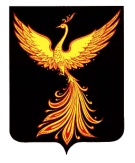 АДМИНИСТРАЦИЯПАЛЕХСКОГО МУНИЦИПАЛЬНОГО РАЙОНА АДМИНИСТРАЦИЯПАЛЕХСКОГО МУНИЦИПАЛЬНОГО РАЙОНА АДМИНИСТРАЦИЯПАЛЕХСКОГО МУНИЦИПАЛЬНОГО РАЙОНА ПОСТАНОВЛЕНИЕПОСТАНОВЛЕНИЕПОСТАНОВЛЕНИЕОт                           №      -пО внесении изменений в постановление администрации Палехского муниципального района от 29.01.2016  №60-п «Об утверждении муниципальной программы «Обеспечение доступным и комфортным жильем, объектами инженерной инфраструктуры и услугами жилищно-коммунального хозяйства населения Палехского городского поселения»В соответствии со статьей 179 Бюджетного кодекса Российской Федерации, руководствуясь постановлениями администрации Палехского муниципального района от 22.08.2013 № 495-п  «Об утверждении Порядка разработки, реализации и оценки эффективности муниципальных программ Палехского муниципального района» и от 04.10.2013 № 605-п  «Об утверждении Перечня муниципальных программ Палехского муниципального района», руководствуясь Уставом Палехского муниципального района, администрация Палехского муниципального района п о с т а н о в л я е т:1. Внести в постановление от 29.01.2016 №60-п «Об утверждении муниципальной программы «Обеспечение доступным и комфортным жильем, объектами инженерной инфраструктуры и услугами жилищно-коммунального хозяйства населения Палехского городского поселения» следующие изменения:1.1. Название постановления изложить в новой редакции «Об утверждении муниципальной программы «Обеспечение доступным и комфортным жильем населения Палехского городского поселения».1.2. Изложить приложение к постановлению в новой редакции (прилагается).2. Контроль за исполнением настоящего постановления возложить на первого заместителя главы администрации Палехского муниципального района Кузнецову С.И.3. Опубликовать настоящее Постановление в информационном бюллетени органов местного самоуправления Палехского муниципального района и разместить на сайте Палехского муниципального района.4. Настоящее постановление вступает в силу после его официального опубликования.В соответствии со статьей 179 Бюджетного кодекса Российской Федерации, руководствуясь постановлениями администрации Палехского муниципального района от 22.08.2013 № 495-п  «Об утверждении Порядка разработки, реализации и оценки эффективности муниципальных программ Палехского муниципального района» и от 04.10.2013 № 605-п  «Об утверждении Перечня муниципальных программ Палехского муниципального района», руководствуясь Уставом Палехского муниципального района, администрация Палехского муниципального района п о с т а н о в л я е т:1. Внести в постановление от 29.01.2016 №60-п «Об утверждении муниципальной программы «Обеспечение доступным и комфортным жильем, объектами инженерной инфраструктуры и услугами жилищно-коммунального хозяйства населения Палехского городского поселения» следующие изменения:1.1. Название постановления изложить в новой редакции «Об утверждении муниципальной программы «Обеспечение доступным и комфортным жильем населения Палехского городского поселения».1.2. Изложить приложение к постановлению в новой редакции (прилагается).2. Контроль за исполнением настоящего постановления возложить на первого заместителя главы администрации Палехского муниципального района Кузнецову С.И.3. Опубликовать настоящее Постановление в информационном бюллетени органов местного самоуправления Палехского муниципального района и разместить на сайте Палехского муниципального района.4. Настоящее постановление вступает в силу после его официального опубликования.В соответствии со статьей 179 Бюджетного кодекса Российской Федерации, руководствуясь постановлениями администрации Палехского муниципального района от 22.08.2013 № 495-п  «Об утверждении Порядка разработки, реализации и оценки эффективности муниципальных программ Палехского муниципального района» и от 04.10.2013 № 605-п  «Об утверждении Перечня муниципальных программ Палехского муниципального района», руководствуясь Уставом Палехского муниципального района, администрация Палехского муниципального района п о с т а н о в л я е т:1. Внести в постановление от 29.01.2016 №60-п «Об утверждении муниципальной программы «Обеспечение доступным и комфортным жильем, объектами инженерной инфраструктуры и услугами жилищно-коммунального хозяйства населения Палехского городского поселения» следующие изменения:1.1. Название постановления изложить в новой редакции «Об утверждении муниципальной программы «Обеспечение доступным и комфортным жильем населения Палехского городского поселения».1.2. Изложить приложение к постановлению в новой редакции (прилагается).2. Контроль за исполнением настоящего постановления возложить на первого заместителя главы администрации Палехского муниципального района Кузнецову С.И.3. Опубликовать настоящее Постановление в информационном бюллетени органов местного самоуправления Палехского муниципального района и разместить на сайте Палехского муниципального района.4. Настоящее постановление вступает в силу после его официального опубликования.Глава Палехского муниципального района         И.В. СтаркинНаименование программыОбеспечение доступным и комфортным жильем населения Палехского городского поселенияСрок реализации программы 2016 – 2021Исполнители программыОтдел городского хозяйства администрации Палехского муниципального районаПеречень подпрограмм1. Обеспечение жильем детей из числа детей-сирот и детей, оставшихся без попечения родителей2. Обеспечение жильем молодых семей3. Государственная поддержка граждан в сфере ипотечного жилищного кредитования4. Обеспечение  объектами инженерной инфраструктуры и услугами жилищно-коммунального хозяйства населения Палехского городского поселенияАдминистратор программыОтдел городского хозяйства администрации Палехского муниципального районаОтветственные исполнителиОтдел городского хозяйства администрации Палехского муниципального районаИсполнителиОтдел городского хозяйства администрации Палехского муниципального районаЦель (цели) программы1. Поддержка детей из числа  детей-сирот и детей, оставшихся без попечения родителей;2. Поддержка платежеспособного спроса на жилье, в том числе с помощью ипотечного жилищного кредитования;3. Создание условий для  приведения жилищного фонда Палехского городского поселения и коммунальной инфраструктуры в соответствие со стандартами качества, обеспечивающими комфортные условия проживания.Целевые индикаторы (показатели)программы1. Реализация мероприятий, направленных на сдерживание роста цен на коммунальные услуги.2. Повышение надежности энергоснабжения объектов коммунальной  и социальной инфраструктуры Палехского городского поселения;3. Нормализация санитарного и экологического состояния территорий Палехского городского поселения. 4. Сокращение уровня износа коммунальной инфраструктуры.5.Увеличение количества молодых семей, улучшивших жилищные условия;6. Увеличение количества семей, улучшивших жилищные условия с помощью мер государственной поддержки в сфере ипотечного жилищного кредитования;Объемы ресурсного обеспечения программы*2016 – 6 587 192,00 руб.2017 – 4 311 183,00 руб.2018 – 6 688 186,80 руб.2019 – 1 619 090,38 руб. 2020 – 450 000,00 руб.2021 – 760 000,00 руб.- бюджет Палехского городского поселения:2016 – 6 587 192,00 руб.2017 – 4 311 183,00 руб.2018 – 6 688 186,80 руб.2019 – 1 619 090,38 руб. 2020 – 450 000,00 руб. 2021 – 760 000,00 руб.- областной бюджет:2016 – 0.0 руб.2017 –0.0 руб.2018 – 0.0 руб.2019 – 0.0 руб.2020 – 0.0 руб.2021 – 0.0 руб.Ожидаемые результаты реализациипрограммыУвеличение доли детей из числа  детей-сирот и детей, оставшихся без попечения родителей, получивших жилье, соответствующее стандартам обеспечения жилыми помещениями.Увеличение доли семей, имеющих возможность приобрести жилье, соответствующее стандартам обеспечения жилыми помещениями, с помощью собственных и заемных средств.Сокращение к 2020 году  уровня износа коммунальной инфраструктуры, повышение эффективности использования энергетических ресурсов и качество предоставления коммунальных услуг.№п/пАдрес котельной Установленные котлыУстановленные котлыУстановленные котлыНаличие ХВПУстановленная мощность, Гкал/часПодключенная нагрузка, Гкал/час№п/пАдрес котельной маркаКол-воГод установки Наличие ХВПУстановленная мощность, Гкал/часПодключенная нагрузка, Гкал/часУл.3-я ЗападнаяКЕ-6,5-14С31978да10,955,083Ул.2-я Садовая, д.1Е-1/9Г41971да2,792,44№п/пНаселенный пункт Тепловые сети,мСетиХВС,мКанализационные сети,мСкважиныОчистные сооружения КНСп.Палех118013060011300612Целевые индикаторыПоказатели по годамПоказатели по годамПоказатели по годамПоказатели по годамПоказатели по годамПоказатели по годамЦелевые индикаторы201620172018201920202021Уровень износа объектов коммунальной инфраструктуры, % 64,561,756,553,1Объем производства водоснабжения (тыс.куб.м)263263260260Уровень потерь %14,514,213,913,6Протяженность сетей водоснабжения (км)30,631,131,632,1Коэффициент потерь (куб/км)1,251,231,211,21Наличие контроля качества, (%)100%100%100 %100 %Удельный вес сетей, нуждающихся в замене %38,6636,7334,8932,78Уровень тарифа (руб. за 1куб м)23,7125,327,4929,38Объем производства водоотведение (тыс.куб.м)166,5166,5166,3166,3Протяженность канали-зационных сетей (км)11,311,511,711,9Удельный вес сетей, нуждающихся в замене%37,6636,7334,8932,78Уровень тарифа (руб. за 1куб м)18,4419,9121,3822,85Объем производства тепловой энергии (тыс.гкал)12,512,512,512,5Протяженность тепловых сетей (км)11,811,811,811,8Удельный вес сетей, нуждающихся в замене%58%56%55%54%Уровень тарифа (руб. за 1 Гкал)2027,492189,692351,892514,09Потери в сетях15,1%15%15 %14,9Количество молодых семей, улучшивших жилищные условия412012Количество семей, улучшивших жилищные условия с помощью мер государственной поддержки в сфере ипотечного жилищного кредитования (за год)311011Наименование подпрограммыОбеспечение жильем молодых семейСрок реализации подпрограммы 2016 – 2021Ответственный исполнитель подпрограммыОтдел городского хозяйства Исполнители основных мероприятий подпрограммыОтдел городского хозяйстваЦель (цели) подпрограммыРешение жилищной проблемы молодых семей, признанных в установленном порядке, нуждающимися в улучшении жилищных условийЗадачи подпрограммы- Увеличение доли семей, улучшивших жилищные условия за счет средств социальных выплат на приобретение (строительство) жилого помещения;- Увеличение доли семей, имеющих возможность приобрести жилье, соответствующее стандартам обеспечения жилыми помещениями; - Снижение доли семей, нуждающихся в улучшении жилищных условий.Объемы ресурсного обеспечения подпрограммыОбщий объем бюджетных ассигнований:2016 – 0.0 руб.,2017 – 329 433,65 руб.,2018 – 1 740 009,60 руб.,2019 – 0.0 руб.,2020 – 300 000 руб.,2021 – 0.0 руб.- бюджет Палехского городского поселения:2016 – 0.0руб.,2017 – 329 433,65 руб.,2018 – 735 484,66 руб.,2019 – 0.0 руб.,2020 – 300 000 руб.,2021 – 0.0 руб.- федеральный бюджет:2016 – 0.0 руб.,2017 – 0.0 руб.,2018 – 699 240,26 руб.,2019 – 0.0 руб.,2020 – 0.0 руб.,2021 – 0.0 руб. -областной бюджет:2016 – 0.0 руб.,2017 – 0.0 руб.,2018 – 305 284,68 руб.,2019 – 0.0 руб.,2020 – 0.0 руб.,2021 – 0.0 руб.Ожидаемые результаты реализации подпрограммы«В результате реализации Подпрограммы за период с 2016 года по 2021 год 8 молодых семей улучшат свои жилищные условия в том числе:- в 2017 году - 2 семьи, в 2018 году – 2 семьи».В случае получения отделом городского хозяйства администрации Палехского муниципального  района субсидий из федерального и областного бюджета на реализацию настоящей Подпрограммы, число молодых семей, получивших    государственную поддержку в решении жилищной проблемы, возрастет пропорционально увеличению объемов финансирования Подпрограммы.N п/пНаименование целевого индикатора (показателя)Ед. изм.Значения показателейЗначения показателейЗначения показателейЗначения показателейЗначения показателейНаименование целевого индикатора (показателя)Ед. изм.2016оценка2017оценка2018 оценка2019оценка2020оценка2021 оценка1.Количество молодых семей, улучшивших жилищные условия при оказании содействия за счет средств федерального бюджета, областного бюджета и местного бюджета (за год)Семей023022№п/пНаименование мероприятия/ Источник ресурсного обеспеченияИсполнитель201620172018201920202021Подпрограмма, всегоПодпрограмма, всего0,0329, 433651 740, 009600,00300,00600,0бюджетные ассигнованиябюджетные ассигнования0,0329, 433651 740, 009600,00300,00600,0-бюджет Палехского городского поселения-бюджет Палехского городского поселения0,0329, 43365735,184660,00300,00600,0- областной бюджет- областной бюджет0.00.0305, 28468- федеральный бюджет- федеральный бюджетОтдел городского хозяйства администрации Палехского муниципального района0.00.0699, 240264Предоставление субсидии бюджету муниципальных образований Ивановской области в целях предоставления социальных выплат молодым семьям на приобретение (строительство) жилого помещенияОтдел городского хозяйства администрации Палехского муниципального района0,0329, 433651 740, 009600,00300,00600,04бюджетные ассигнованияОтдел городского хозяйства администрации Палехского муниципального района0,0329, 433651 740, 009600,00300,00600,04- бюджет Палехского городского поселенияОтдел городского хозяйства администрации Палехского муниципального района0,0329, 43365735, 484660,00300,00600,04- областной бюджет*Отдел городского хозяйства администрации Палехского муниципального района0.00.0305, 284684- федеральный бюджет *Отдел городского хозяйства администрации Палехского муниципального района0.00.0699, 24026N п/пФИО членов молодой семьи, признанной нуждающейся в жилых помещениях (принятой на учет), родственные отношения Адрес и краткая характеристика занимаемого жилого помещения Основания признания нуждающимися в жилых помещениях Решение органа местного самоуправления о признании молодой семьи нуждающейся в жилых помещениях (о принятии на учет) (дата, номер) Дата включения молодой семьи в список участников Подпрограммы, изъявивших желание получить социальную выплату Основание исключения органом местного самоуправления молодой семьи - участника Подпрограммы из списков участников (наименование и номер документа, кем, когда выдан) Примечание1  2  3  4  5  6  7  8 N п/п Данные о членах молодой семьи  Данные о членах молодой семьи  Данные о членах молодой семьи  Данные о членах молодой семьи  Данные о членах молодой семьи  Данные о членах молодой семьи  Данные о членах молодой семьи Дата принятия молодой семьи на учет в качестве нуждающейся в жилых помещениях Дата включения молодой семьи в список участников ПодпрограммыОрган местного самоуправления, на основании решения которого молодая семья включена в список участников Подпрограммы Расчетная стоимость жильяРасчетная стоимость жильяРасчетная стоимость жильяN п/пкол-во членов семьи (чел.)ФИОпаспорт гражданина Российской Федерации или свидетельство о рождении несовершеннолетнего, не достигшего 14 летпаспорт гражданина Российской Федерации или свидетельство о рождении несовершеннолетнего, не достигшего 14 летчисло, месяц, год рождениясвидетельство о браке свидетельство о браке Дата принятия молодой семьи на учет в качестве нуждающейся в жилых помещениях Дата включения молодой семьи в список участников ПодпрограммыОрган местного самоуправления, на основании решения которого молодая семья включена в список участников Подпрограммы стоимость 1 кв. м (тыс. руб.)  размер общей площади жилого помещения на семью (кв. м) всего (гр. 12 x гр. 13) N п/пкол-во членов семьи (чел.)ФИОсерия, номер кем, когда выдан(о) число, месяц, год рождениясерия, номер кем, когда выданоДата принятия молодой семьи на учет в качестве нуждающейся в жилых помещениях Дата включения молодой семьи в список участников ПодпрограммыОрган местного самоуправления, на основании решения которого молодая семья включена в список участников Подпрограммы стоимость 1 кв. м (тыс. руб.)  размер общей площади жилого помещения на семью (кв. м) всего (гр. 12 x гр. 13)  1  2  3  4  5  6  7  8  9  10  11  12  13  14  N п/пN п/п в списке молодых семей - участников Подпрограммы, изъявивших желание получить социальную выплату в планируемом году (сформированный органом местного самоуправления до 1 сентября 20__ г.) N п/п в сводном списке молодых семей - участников Подпрограммы, изъявивших желание получить социальную выплату в 20__ году (представленном в составе заявки) Дата, номер решения о признании молодой семьи участником Программы  Сведения о членах молодой семьи - участницы Программы  Сведения о членах молодой семьи - участницы Программы  Сведения о членах молодой семьи - участницы Программы  Сведения о членах молодой семьи - участницы Программы  Сведения о членах молодой семьи - участницы Программы  Сведения о членах молодой семьи - участницы Программы  Сведения о членах молодой семьи - участницы Программы  Сведения о членах молодой семьи - участницы Программы  Сведения о членах молодой семьи - участницы Программы Расчетная (средняя) стоимость жилья Расчетная (средняя) стоимость жилья Расчетная (средняя) стоимость жилья Планируемый размер социальной выплаты, предоставляемой молодой семье, всего, рублей Планируемый размер социальной выплаты, предоставляемой молодой семье, всего, рублей  Размер предоставляемой социальной выплаты, рублей  Размер предоставляемой социальной выплаты, рублей  Размер предоставляемой социальной выплаты, рублей  N п/пN п/п в списке молодых семей - участников Подпрограммы, изъявивших желание получить социальную выплату в планируемом году (сформированный органом местного самоуправления до 1 сентября 20__ г.) N п/п в сводном списке молодых семей - участников Подпрограммы, изъявивших желание получить социальную выплату в 20__ году (представленном в составе заявки) Дата, номер решения о признании молодой семьи участником Программы члены семьи (ФИО)родственные отношения (супруг, супруга, сын, дочь) родственные отношения (супруг, супруга, сын, дочь) число, месяц, год рождениячисло, месяц, год рожденияданные паспорта гражданина Российской Федерации или свидетельства о рождении несовершеннолетнего, не достигшего 14 летданные паспорта гражданина Российской Федерации или свидетельства о рождении несовершеннолетнего, не достигшего 14 летданные свидетельства о браке данные свидетельства о браке стоимость 1 кв. м, рублей размер общей площади жилого помещения на семью (кв. м) всего, рублей Планируемый размер социальной выплаты, предоставляемой молодой семье, всего, рублей Планируемый размер социальной выплаты, предоставляемой молодой семье, всего, рублей  за счет средств федерального бюджета  за счет средств бюджета Ивановской области за счет средств местного бюджета  N п/пN п/п в списке молодых семей - участников Подпрограммы, изъявивших желание получить социальную выплату в планируемом году (сформированный органом местного самоуправления до 1 сентября 20__ г.) N п/п в сводном списке молодых семей - участников Подпрограммы, изъявивших желание получить социальную выплату в 20__ году (представленном в составе заявки) Дата, номер решения о признании молодой семьи участником Программы члены семьи (ФИО)родственные отношения (супруг, супруга, сын, дочь) родственные отношения (супруг, супруга, сын, дочь) число, месяц, год рождениячисло, месяц, год рождениясерия, номер кем, когда выдан серия, номер кем, когда выданостоимость 1 кв. м, рублей размер общей площади жилого помещения на семью (кв. м) всего, рублей рублей % <*> за счет средств федерального бюджета  за счет средств бюджета Ивановской области за счет средств местного бюджета  1  2  3  4  5  5  6  6  7  8  9  10  11  12  13 14 = 12x13  15 16 = 15/14
x100%  17  18  19 ИтогоИтогоИтогоИтогоИтогоИтогоИтогоИтогоИтогоИтогоИтогоИтогоИтогоИтогоИтогоN п/пПрисвоенный номер в списке молодых семей – претендентов на получение социальных выплат в 20__ году Присвоенный номер в списке молодых семей - участников Подпрограммы, изъявивших желание получить социальную выплату в планируемом году (сформированный органом местного самоуправления до 1 сентября предыдущего года)Присвоенный номер в сводном списке молодых семей - участников Подпрограммы, изъявивших желание получить социальную выплату в планируемом году (представленном в составе заявки)Дата, номер решения о признании молодой семьи участником ПодпрограммыСведения о членах молодой семьи - участника ПодпрограммыСведения о членах молодой семьи - участника ПодпрограммыСведения о членах молодой семьи - участника ПодпрограммыСведения о членах молодой семьи - участника ПодпрограммыСведения о членах молодой семьи - участника ПодпрограммыСведения о членах молодой семьи - участника ПодпрограммыСведения о членах молодой семьи - участника ПодпрограммыРасчетная (средняя) стоимость жильяРасчетная (средняя) стоимость жильяРасчетная (средняя) стоимость жильяОснование (причина) исключения семьи из списка молодых семей - претендентов на получение социальных выплат в 20__ годуРеквизиты принятия решения об исключении из списка молодых семей - претендентов на получение социальных выплат в 20__ годуРеквизиты принятия решения об исключении из списка молодых семей - претендентов на получение социальных выплат в 20__ годуN п/пПрисвоенный номер в списке молодых семей – претендентов на получение социальных выплат в 20__ году Присвоенный номер в списке молодых семей - участников Подпрограммы, изъявивших желание получить социальную выплату в планируемом году (сформированный органом местного самоуправления до 1 сентября предыдущего года)Присвоенный номер в сводном списке молодых семей - участников Подпрограммы, изъявивших желание получить социальную выплату в планируемом году (представленном в составе заявки)Дата, номер решения о признании молодой семьи участником Подпрограммычлены семьи (ФИО)родственные отношения (супруг, супруга, сын, дочь) число, месяц, год рожденияданные паспорта гражданина Российской Федерации или свидетельства о рождении несовершеннолетнего, не достигшего 14 летданные паспорта гражданина Российской Федерации или свидетельства о рождении несовершеннолетнего, не достигшего 14 летданные свидетельства о браке данные свидетельства о браке стоимость 1 кв. м, рублей размер общей площади жилого помещения на семью (кв. м) всего, рублей Основание (причина) исключения семьи из списка молодых семей - претендентов на получение социальных выплат в 20__ годуРеквизиты принятия решения об исключении из списка молодых семей - претендентов на получение социальных выплат в 20__ годуРеквизиты принятия решения об исключении из списка молодых семей - претендентов на получение социальных выплат в 20__ годуN п/пПрисвоенный номер в списке молодых семей – претендентов на получение социальных выплат в 20__ году Присвоенный номер в списке молодых семей - участников Подпрограммы, изъявивших желание получить социальную выплату в планируемом году (сформированный органом местного самоуправления до 1 сентября предыдущего года)Присвоенный номер в сводном списке молодых семей - участников Подпрограммы, изъявивших желание получить социальную выплату в планируемом году (представленном в составе заявки)Дата, номер решения о признании молодой семьи участником Подпрограммысерия, номер кем, когда выдан серия, номер кем, когда выданостоимость 1 кв. м, рублей размер общей площади жилого помещения на семью (кв. м) всего, рублей Основание (причина) исключения семьи из списка молодых семей - претендентов на получение социальных выплат в 20__ годудатаN123456789101112131415161718ИтогоИтогоИтогоИтогоИтогоИтогоИтогоИтогоИтогоИтогоИтогоИтогоИтогоиз них за счет средств федерального бюджета, рублейиз них за счет средств федерального бюджета, рублейиз них за счет средств федерального бюджета, рублейиз них за счет средств федерального бюджета, рублейиз них за счет средств федерального бюджета, рублейиз них за счет средств федерального бюджета, рублейиз них за счет средств федерального бюджета, рублейиз них за счет средств федерального бюджета, рублейиз них за счет средств федерального бюджета, рублейиз них за счет средств федерального бюджета, рублейиз них за счет средств федерального бюджета, рублейиз них за счет средств федерального бюджета, рублейиз них за счет средств федерального бюджета, рублейиз них за счет средств регионального бюджета, рублейиз них за счет средств регионального бюджета, рублейиз них за счет средств регионального бюджета, рублейиз них за счет средств регионального бюджета, рублейиз них за счет средств регионального бюджета, рублейиз них за счет средств регионального бюджета, рублейиз них за счет средств регионального бюджета, рублейиз них за счет средств регионального бюджета, рублейиз них за счет средств регионального бюджета, рублейиз них за счет средств регионального бюджета, рублейиз них за счет средств регионального бюджета, рублейиз них за счет средств регионального бюджета, рублейиз них за счет средств регионального бюджета, рублейиз них за счет средств местного бюджета, рублейиз них за счет средств местного бюджета, рублейиз них за счет средств местного бюджета, рублейиз них за счет средств местного бюджета, рублейиз них за счет средств местного бюджета, рублейиз них за счет средств местного бюджета, рублейиз них за счет средств местного бюджета, рублейиз них за счет средств местного бюджета, рублейиз них за счет средств местного бюджета, рублейиз них за счет средств местного бюджета, рублейиз них за счет средств местного бюджета, рублейиз них за счет средств местного бюджета, рублейиз них за счет средств местного бюджета, рублейN п/пПрисвоенный номер в списке молодых семей – претендентов на получение социальных выплат в 20__ году Присвоенный номер в списке молодых семей - участников Подпрограммы, изъявивших желание получить социальную выплату в планируемом году (сформированный органом местного самоуправления до 1 сентября предыдущего года)Присвоенный номер в сводном списке молодых семей - участников Подпрограммы, изъявивших желание получить социальную выплату в планируемом году (представленном в составе заявки)Дата, номер решения о признании молодой семьи участником Подпро-граммыСведения о членах молодой семьи - участника ПодпрограммыСведения о членах молодой семьи - участника ПодпрограммыСведения о членах молодой семьи - участника ПодпрограммыСведения о членах молодой семьи - участника ПодпрограммыСведения о членах молодой семьи - участника ПодпрограммыСведения о членах молодой семьи - участника ПодпрограммыСведения о членах молодой семьи - участника ПодпрограммыРасчетная (средняя) стоимость жильяРасчетная (средняя) стоимость жильяРасчетная (средняя) стоимость жильяОснование (причина) включения семьи в список молодых семей - претендентов на получение социальных выплат в 20__ годуРеквизиты принятия решения о включении в список молодых семей - претендентов на получение социальных выплат в 20__ годуРеквизиты принятия решения о включении в список молодых семей - претендентов на получение социальных выплат в 20__ годуN п/пПрисвоенный номер в списке молодых семей – претендентов на получение социальных выплат в 20__ году Присвоенный номер в списке молодых семей - участников Подпрограммы, изъявивших желание получить социальную выплату в планируемом году (сформированный органом местного самоуправления до 1 сентября предыдущего года)Присвоенный номер в сводном списке молодых семей - участников Подпрограммы, изъявивших желание получить социальную выплату в планируемом году (представленном в составе заявки)Дата, номер решения о признании молодой семьи участником Подпро-граммычлены семьи (ФИО)родственные отношения (супруг, супруга, сын, дочь) число, месяц, год рожде-нияданные паспорта гражданина Российской Федерации или свидетельства о рождении несовершеннолетнего, не достигшего 14 летданные паспорта гражданина Российской Федерации или свидетельства о рождении несовершеннолетнего, не достигшего 14 летданные свидетельства о браке данные свидетельства о браке стоимость 1 кв. м, рублей размер общей площади жилого помещения на семью (кв. м) всего, рублей Основание (причина) включения семьи в список молодых семей - претендентов на получение социальных выплат в 20__ годуРеквизиты принятия решения о включении в список молодых семей - претендентов на получение социальных выплат в 20__ годуРеквизиты принятия решения о включении в список молодых семей - претендентов на получение социальных выплат в 20__ годуN п/пПрисвоенный номер в списке молодых семей – претендентов на получение социальных выплат в 20__ году Присвоенный номер в списке молодых семей - участников Подпрограммы, изъявивших желание получить социальную выплату в планируемом году (сформированный органом местного самоуправления до 1 сентября предыдущего года)Присвоенный номер в сводном списке молодых семей - участников Подпрограммы, изъявивших желание получить социальную выплату в планируемом году (представленном в составе заявки)Дата, номер решения о признании молодой семьи участником Подпро-граммысерия, номер кем, когда выдан серия, номер кем, когда выданостоимость 1 кв. м, рублей размер общей площади жилого помещения на семью (кв. м) всего, рублей Основание (причина) включения семьи в список молодых семей - претендентов на получение социальных выплат в 20__ годудатаN123456789101112131415161718ИтогоИтогоИтогоИтогоИтогоИтогоИтогоИтогоИтогоИтогоИтогоИтогоИтогоиз них за счет средств федерального бюджета, рублейиз них за счет средств федерального бюджета, рублейиз них за счет средств федерального бюджета, рублейиз них за счет средств федерального бюджета, рублейиз них за счет средств федерального бюджета, рублейиз них за счет средств федерального бюджета, рублейиз них за счет средств федерального бюджета, рублейиз них за счет средств федерального бюджета, рублейиз них за счет средств федерального бюджета, рублейиз них за счет средств федерального бюджета, рублейиз них за счет средств федерального бюджета, рублейиз них за счет средств федерального бюджета, рублейиз них за счет средств федерального бюджета, рублейиз них за счет средств регионального бюджета, рублейиз них за счет средств регионального бюджета, рублейиз них за счет средств регионального бюджета, рублейиз них за счет средств регионального бюджета, рублейиз них за счет средств регионального бюджета, рублейиз них за счет средств регионального бюджета, рублейиз них за счет средств регионального бюджета, рублейиз них за счет средств регионального бюджета, рублейиз них за счет средств регионального бюджета, рублейиз них за счет средств регионального бюджета, рублейиз них за счет средств регионального бюджета, рублейиз них за счет средств регионального бюджета, рублейиз них за счет средств регионального бюджета, рублейиз них за счет средств местного бюджета, рублейиз них за счет средств местного бюджета, рублейиз них за счет средств местного бюджета, рублейиз них за счет средств местного бюджета, рублейиз них за счет средств местного бюджета, рублейиз них за счет средств местного бюджета, рублейиз них за счет средств местного бюджета, рублейиз них за счет средств местного бюджета, рублейиз них за счет средств местного бюджета, рублейиз них за счет средств местного бюджета, рублейиз них за счет средств местного бюджета, рублейиз них за счет средств местного бюджета, рублейиз них за счет средств местного бюджета, рублейN п/пДанные о членах молодой семьи - участницы ПодпрограммыДанные о членах молодой семьи - участницы ПодпрограммыДанные о членах молодой семьи - участницы ПодпрограммыДанные о членах молодой семьи - участницы ПодпрограммыДанные о членах молодой семьи - участницы ПодпрограммыДанные о членах молодой семьи - участницы ПодпрограммыДанные о членах молодой семьи - участницы ПодпрограммыДата признания молодой семьи нуждающейся в улучшении жилищных условийДата включения молодой семьи в список участников ПодпрограммыФИО (указываются все члены молодой семьи)Родственные отношения (супруг, супруга, сын, дочь)Число, месяц, год рожденияПаспорт гражданина Российской Федерации или свидетельство о рождении несовершеннолетнего, не достигшего 14 летПаспорт гражданина Российской Федерации или свидетельство о рождении несовершеннолетнего, не достигшего 14 летДанные свидетельства о заключении бракаДанные свидетельства о заключении бракасерия, номеркем, когда выдансерия, номеркем, когда выдан12345678910Наименование подпрограммыГосударственная поддержка граждан в сфере ипотечного жилищного кредитованияСрок реализации подпрограммы 2016 – 2021Ответственный исполнитель подпрограммыОтдел городского хозяйства администрации Палехского муниципального района Исполнители основных мероприятий подпрограммыОтдел городского хозяйства администрации Палехского муниципального районаЦель (цели) подпрограммыУлучшение жилищных условий населения Палехского городского поселения, с помощью мер государственной и муниципальной поддержки в сфере ипотечного жилищного кредитования.Задачи подпрограммы- Поддержка платежеспособного спроса на жилье, в том числе с помощью ипотечного жилищного кредитования.- Ежегодное увеличение доли семей, улучшивших жилищные условия с  помощью мер государственной и муниципальной поддержки в сфере ипотечного жилищного кредитования;- Увеличение доли семей, имеющих возможность приобрести жилье, соответствующее стандартам обеспечения жилыми помещениями; - Снижение доли семей, нуждающихся в улучшении жилищных условий.Объемы ресурсного обеспечения подпрограммыОбщий объем бюджетных ассигнований:2016 – 0,0 руб.,2017 – 64 605,60 руб.,2018 – 416 660,21 руб.,2019 – 0,00 руб.,2020 – 150 000,00 руб.,2021 –160 000,00 руб.- бюджет Палехского городского поселения:2016 – 0.0 руб.,2017 – 64 605,60 руб.,2018 – 110 547,41 руб.,2019 – 0,00 руб.,2020 – 150 000,00 руб.,2021 – 160 000,00 руб.- областной бюджет:2016 – 0.0 руб.,2017 – 0.0 руб.,2018 – 306 112,80 руб.,2019 – 0.0 руб.,2020 – 0.0 руб.,2021 – 0.0 руб.Ожидаемые результаты реализации подпрограммыВ результате реализации Подпрограммы за период с 2016 года по 2021 год 8 семей (граждан) улучшат жилищные условия с помощью мер государственной поддержки в сфере ипотечного жилищного кредитования.N п/пНаименование целевого индикатора (показателя)Ед. изм.Значения показателейЗначения показателейЗначения показателейЗначения показателейЗначения показателейНаименование целевого индикатора (показателя)Ед. изм.201620172018 2019 оценка2020 оценка2021 оценка1.Количество семей (граждан), улучшивших жилищные условия с помощью мер государственной поддержки в сфере ипотечного жилищного кредитования (за год)Семей011011№п/пНаименование мероприятия/ Источник ресурсного обеспеченияИсполнитель201620172018201920202021Подпрограмма, всегоПодпрограмма, всего0,064, 60560416, 660210,0150,00160,0бюджетные ассигнованиябюджетные ассигнования0,064, 60560416, 660210,0150,00160,0-бюджет Палехского городского поселения-бюджет Палехского городского поселения0,064, 60560110, 547410,0150,00160,0- областной бюджет- областной бюджет0.00.0306, 112804.Предоставление субсидии бюджету муниципальных образований Ивановской области в целях предоставления субсидий гражданам на оплату первоначального взноса при получении ипотечного жилищного кредита или на погашение основной суммы долга и уплату процентов по ипотечному жилищному кредиту (в том числе рефинансированному)"Отдел городского хозяйства администрации Палехского муниципального района0,064, 60560416, 660210,0150,00160,04.бюджетные ассигнованияОтдел городского хозяйства администрации Палехского муниципального района0,064, 60560416, 660210,0150,00160,04.- бюджет Палехского городского поселенияОтдел городского хозяйства администрации Палехского муниципального района0,064, 60560110,547410,0150,00160,04.- областной бюджет*Отдел городского хозяйства администрации Палехского муниципального района0.00.0306,11280N п/пДанные о членах семьиДанные о членах семьиДанные о членах семьиДанные о членах семьиДанные о членах семьиДанные о членах семьиТребуемый размер субсидии Способ использования субсидии Расчетная стоимость жильяРасчетная стоимость жильяРасчетная стоимость жильяN п/пколичество членов семьи (чел.)ФИО (указываются все члены семьи) паспорт гражданина Российской Федерации или свидетельство о рождении несовершеннолетнего, не достигшего 14 летпаспорт гражданина Российской Федерации или свидетельство о рождении несовершеннолетнего, не достигшего 14 летчисло, месяц, год рождениядата признания нуждающимися в улучшении жилищных условий Требуемый размер субсидии Способ использования субсидии норматив стоимости 1 кв. м (тыс. руб.) размер общей площади жилого помещения на семью (кв. м) всего (гр. 10 x гр. 11) N п/пколичество членов семьи (чел.)ФИО (указываются все члены семьи) серия, номер  кем, когда выдан число, месяц, год рождениядата признания нуждающимися в улучшении жилищных условий Требуемый размер субсидии Способ использования субсидии норматив стоимости 1 кв. м (тыс. руб.) размер общей площади жилого помещения на семью (кв. м) всего (гр. 10 x гр. 11) 1 2  3  4  5  6  7  8  9  10  11  12 N п/пДанные о членах семьиДанные о членах семьиДанные о членах семьиДанные о членах семьиРеквизиты выданного свидетельства (номер, дата выдачи)Размер субсидии, указанный в свидетельстве (тыс. руб.)Размер предоставленной субсидии (тыс. руб.)Размер предоставленной субсидии (тыс. руб.)Способ использования субсидииДата перечисления средств субсидииОбщая площадь приобретенного жилого помещения (кв. м)Сумма договора (тыс. руб.)Размер привлеченного ипотечного жилищного кредита (тыс. руб.)Предоставление дополнительной субсидии (при наличии)Предоставление дополнительной субсидии (при наличии)N п/пчлены семьи (ФИО, родственные отношения)паспорт гражданина Российской Федерации или свидетельство о рождении несовершеннолетнего, не достигшего 14 летпаспорт гражданина Российской Федерации или свидетельство о рождении несовершеннолетнего, не достигшего 14 летчисло, месяц, год рожденияРеквизиты выданного свидетельства (номер, дата выдачи)Размер субсидии, указанный в свидетельстве (тыс. руб.)Размер предоставленной субсидии (тыс. руб.)Размер предоставленной субсидии (тыс. руб.)Способ использования субсидииДата перечисления средств субсидииОбщая площадь приобретенного жилого помещения (кв. м)Сумма договора (тыс. руб.)Размер привлеченного ипотечного жилищного кредита (тыс. руб.)Предоставление дополнительной субсидии (при наличии)Предоставление дополнительной субсидии (при наличии)N п/пчлены семьи (ФИО, родственные отношения)серия, номеркем, когда выданчисло, месяц, год рожденияРеквизиты выданного свидетельства (номер, дата выдачи)Размер субсидии, указанный в свидетельстве (тыс. руб.)за счет средств бюджета Ивановской областиза счет средств местного бюджетаСпособ использования субсидииДата перечисления средств субсидииОбщая площадь приобретенного жилого помещения (кв. м)Сумма договора (тыс. руб.)Размер привлеченного ипотечного жилищного кредита (тыс. руб.)дата предоставленияразмер (тыс. руб.)12345678910111213141516ИтогоN п/п Данные о членах семьи  Данные о членах семьи  Данные о членах семьи  Данные о членах семьи  Данные о членах семьи  Данные о членах семьи Требуемый размер субсидии Способ использования субсидии Расчетная стоимость жильяРасчетная стоимость жильяРасчетная стоимость жильяN п/пколичество членов семьи (чел.)ФИО (указываются все члены семьи) паспорт гражданина Российской Федерации или свидетельство о рождении несовершеннолетнего, не достигшего 14 летпаспорт гражданина Российской Федерации или свидетельство о рождении несовершеннолетнего, не достигшего 14 летчисло, месяц, год рождениядата признания нуждающимися в улучшении жилищных условий Требуемый размер субсидии Способ использования субсидии норматив стоимости 1 кв. м (тыс. руб.) размер общей площади жилого помещения на семью (кв. м) всего (гр. 10 x гр. 11) N п/пколичество членов семьи (чел.)ФИО (указываются все члены семьи) серия, номер  кем, когда выдан число, месяц, год рождениядата признания нуждающимися в улучшении жилищных условий Требуемый размер субсидии Способ использования субсидии норматив стоимости 1 кв. м (тыс. руб.) размер общей площади жилого помещения на семью (кв. м) всего (гр. 10 x гр. 11)  1  2  3  4  5  6  7  8  9  10  11  12 Наименование подпрограммыОбеспечение объектами инженерной инфраструктуры и услугами жилищно-коммунального хозяйства населения Палехского городского поселенияСрок реализации подпрограммы2016-2021Исполнители подпрограммыОтдел городского хозяйства администрации Палехского муниципального районаЦель (цели) подпрограммыСоздание условий для  приведения жилищного фонда поселения и коммунальной инфраструктуры в соответствие со стандартами качества, обеспечивающими комфортные условия проживания;-реализация мероприятий, направленных на сдерживание роста цен на коммунальные услуги;-повышение надежности энергоснабжения объектов коммунальной  и социальной инфраструктуры Палехского городского поселения;-нормализация санитарного и экологического состояния территорий поселения.Объем ресурсного обеспечения подпрограммыОбщий объем бюджетных ассигнований, всего – 16676847,37 руб., в т.ч. средства бюджета поселения:2016 –  6 587 192,00руб.2017  – 3 939 048,00 руб.2018 –  4 531 516,99 руб.2019 – 1 619 090,38 руб.2020 – 0,00 руб.2021  - 0,00 руб.  Ожидаемые результаты реализации программы  Развитие и модернизация систем тепло-, водоснабжения , водоотведения , создание  условий развития предприятий жилищно-коммунального комплекса , создание благоприятных условий проживания населения на территории поселения .Целевые индикаторыПоказатели по годамПоказатели по годамПоказатели по годамПоказатели по годамЦелевые индикаторы2016201720182019Уровень износа объектов коммунальной инфраструктуры, % 64,561,756,553,1Объем производства водоснабжения (тыс.куб.м)263263260260Уровень потерь %14,514,213,913,6Протяженность сетей водоснабжения (км)30,631,131,632,1Коэффициент потерь (куб/км)1,251,231,211,21Наличие контроля качества, (%)100%100%100 %100 %Удельный вес сетей, нуждающихся в замене %38,6636,7334,8932,78Уровень тарифа (руб. за 1куб м)23,7125,327,4929,38Объем производства водоотведение (тыс.куб.м)166,5166,5166,3166,3Протяженность канали-зационных сетей (км)11,311,511,711,9Удельный вес сетей, нуждающихся в замене%37,6636,7334,8932,78Уровень тарифа (руб. за 1куб м)18,4419,9121,3822,85Объем производства тепловой энергии (тыс.гкал)12,512,512,512,5Протяженность тепловых сетей (км)11,811,811,811,8Удельный вес сетей, нуждающихся в замене%58%56%55%54%Уровень тарифа (руб. за 1 Гкал)2027,492189,692351,892514,09Потери в сетях15,1%15%15 %14,9Наименование мероприятия20162017    20182019Подпрограмма, всего:Подпрограмма, всего:6587,1923 939,048 4531,5171619,090бюджетные ассигнованиябюджетные ассигнования6587,1923 939,0484531,5171619,090- областной бюджет- областной бюджет- бюджет городского поселения- бюджет городского поселения6587,1923 939,0484531,5171619,0901Техническое перевооружение объекта "Сеть газопотребления ООО "Палехское ПОК"6044,494---2Ремонт тепловых сетей ул. Баканова142,698850,003Ремонт тепловых сетей304,0054Замена теплоизоляции воздушного участка теплотрассы 264,200189,1045Актуализация схемы теплоснабжения 183,00006Строительство артскважины1941,5122606,7397Определение запасов вод в артезианских скважинах 600,0008Ремонт объектов водоснабжения200,000260,000394,9909Проведение анализа воды арт. скважин 40,0008,85610Ремонт объектов водоотведения 200,000200,000011Ремонт водопровода на ул. Некрасова, Фестивальная, Парковая, Молодежная0,0181,73012Ремонт водонапорной башни, находящейся на ул.Фестивальная9,23313Ремонт водопроводных сетей33,20314Проект0,059,50615Технологическое присоединение к электрическим сетям0,0209,1019,18816Контроль, авторский надзор67,4903817Ремонт крыши на насосной станции021,81818Установка контрольно-измерительного оборудования для мониторинга работы системы водоснабжения0,019Установка частотного преобразователя на артскважине (Совхоз)113,47420Передача полномочий по теплу1432,505